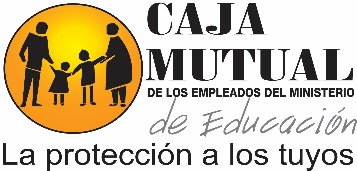 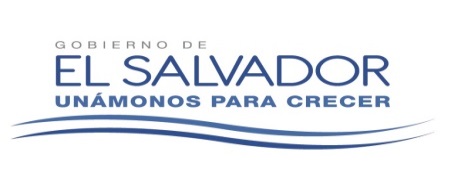 Informe de seguimiento anual del Plan Operativo Institucional –POI- 2015, Caja Mutual de los Empleados del Ministerio de Educación. UNIDAD DE PLANIFICACIÓN, DESARROLLO INSTITUCIONAL Y MEDIO AMBIENTEGERENCIAAUDITORÍA INTERNAASESORÍA JURÍDICAUNIDAD FINANCIERA INSTITUCIONAL (UFI)PRESUPUESTOTESORERÍACONTABILIDADPLANIFICACIÓN, DESARROLLO INSTITUCIONAL Y MEDIO AMBIENTE.COORDINACIÓN DE SEGUROSCOMERCIALIZACIÓNOPERACIONESTRÁMITES  DE RECLAMOSCOORDINACIÓN DE TECNOLOGÍAS DE INFORMACIÓNSUBGERENCIAPARTICIPACIÓN CIUDADANA, PUBLICIDAD Y COMUNICACIONES.OIR Y ATENCIÓN CIUDADANARECURSOS HUMANOSUNIDAD DE ADQUISICIONES Y CONTRATACIONES INSTITUCIONAL –UACI-LOGÍSTICA Y ACTIVOS ARCHIVO INSTITUCIONALUNIDAD INSTITUCIONAL DE GÉNEROUNIDAD PRESUPUESTARIA                             01DIRECCIÓN Y ADMINISTRACIÓN INSTITUCIONALDIRECCIÓN Y ADMINISTRACIÓN INSTITUCIONALDIRECCIÓN Y ADMINISTRACIÓN INSTITUCIONALDIRECCIÓN Y ADMINISTRACIÓN INSTITUCIONALDIRECCIÓN Y ADMINISTRACIÓN INSTITUCIONALDIRECCIÓN Y ADMINISTRACIÓN INSTITUCIONALDIRECCIÓN Y ADMINISTRACIÓN INSTITUCIONALLÍNEA DE TRABAJO0101GERENCIAGERENCIAGERENCIAGERENCIAGERENCIAGERENCIAGERENCIAOBJETIVO: Administrar la Caja Mutual y ejecutar el fiel cumplimiento de la Ley, su Reglamento, Acuerdos del Consejo Directivo, manuales e instructivos y otros que la rigen.OBJETIVO: Administrar la Caja Mutual y ejecutar el fiel cumplimiento de la Ley, su Reglamento, Acuerdos del Consejo Directivo, manuales e instructivos y otros que la rigen.OBJETIVO: Administrar la Caja Mutual y ejecutar el fiel cumplimiento de la Ley, su Reglamento, Acuerdos del Consejo Directivo, manuales e instructivos y otros que la rigen.OBJETIVO: Administrar la Caja Mutual y ejecutar el fiel cumplimiento de la Ley, su Reglamento, Acuerdos del Consejo Directivo, manuales e instructivos y otros que la rigen.OBJETIVO: Administrar la Caja Mutual y ejecutar el fiel cumplimiento de la Ley, su Reglamento, Acuerdos del Consejo Directivo, manuales e instructivos y otros que la rigen.OBJETIVO: Administrar la Caja Mutual y ejecutar el fiel cumplimiento de la Ley, su Reglamento, Acuerdos del Consejo Directivo, manuales e instructivos y otros que la rigen.OBJETIVO: Administrar la Caja Mutual y ejecutar el fiel cumplimiento de la Ley, su Reglamento, Acuerdos del Consejo Directivo, manuales e instructivos y otros que la rigen.OBJETIVO: Administrar la Caja Mutual y ejecutar el fiel cumplimiento de la Ley, su Reglamento, Acuerdos del Consejo Directivo, manuales e instructivos y otros que la rigen.OBJETIVO: Administrar la Caja Mutual y ejecutar el fiel cumplimiento de la Ley, su Reglamento, Acuerdos del Consejo Directivo, manuales e instructivos y otros que la rigen.No.DESCRIPCIÓN DE METASUNIDAD DE MEDIDAEnero-diciembre 2014Enero-diciembre 2014% EJECUTADO
2014Enero-diciembre  2015Enero-diciembre  2015% EJECUTADO
2015OBSERVACIONESNo.DESCRIPCIÓN DE METASUNIDAD DE MEDIDAMETAREAL% EJECUTADO
2014METAREAL% EJECUTADO
2015OBSERVACIONES1Participar en sesiones ordinarias del Consejo Directivo.Reunión4848100%4849102%Se realizó sesión extra ordinaria2Informar al Consejo Directivo, sobre la gestión administrativa y financiera de La Caja.Informe4848100%4849102%Se realizó sesión extra ordinaria3Estudiar y proponer proyectos promocionales que coadyuven con la venta de los Seguros de La caja.Documento25250%34133%Se han realizado programas de fidelización al asegurado así como promoción de seguros por medio de los diferentes comités.4Gestionar el pago de las primas del Seguro de Vida Básico ante el Ministerio de Hacienda y el MINED.Recibo1212100%1212100%Realizado5Analizar los resultados de gestión de ventas de los diferentes Seguros, en función del Plan de Mercadeo Anual.Informe44100%44100%Realizado6Dirigir, controlar, evaluar la gestión institucional e informar sobre los acuerdos del Consejo Directivo.Reunión4848100%4849102%Realizado7Velar por el cumplimiento de las regulaciones administrativas para el buen funcionamiento de La Caja según Reglamentos, Manuales, Instructivos y/o Acuerdos de Consejo Directivo.Memorándum35025272%348467134%Hubo un incremento en los acuerdos tomados por Consejo Directivo, lo que requirió emisión de mayor cantidad de memorando.No.DESCRIPCIÓN DE METASUNIDAD DE MEDIDAEnero-diciembre 2014Enero-diciembre 2014% EJECUTADO
2014Enero-diciembre  2015Enero-diciembre  2015% EJECUTADO
2015OBSERVACIONESNo.DESCRIPCIÓN DE METASUNIDAD DE MEDIDAMETAREAL% EJECUTADO
2014METAREAL% EJECUTADO
2015OBSERVACIONES8Supervisar y colaborar en la elaboración del Plan Operativo Institucional.Plan11100%11100%Se han realizado las gestiones pertinentes para incorporar observaciones emitidas por Directores en diciembre 2015.9Presentar al Consejo Directivo, informe de las evaluaciones trimestrales al cumplimento de metas del Plan Operativo Institucional 2015.Informe4375%33100%En enero 2016 se presenta el cuarto seguimiento, el cual lleva consolidado el cumplimiento de actividades del año anterior.10Participar en el seguimiento del Plan Estratégico 2011-2015, y presentar informe al Consejo Directivo.Informe1-1-0%Se presentará en el transcurso de enero 2016 ya que se requiere elaborar el próximo plan quinquenal por parte de la Dirección Estratégica de la Institución11Colaborar en la coordinación y seguimiento de la publicidad institucional.Seguimiento46150%1215125%Realizado12Dar seguimiento al desarrollo de nuevos proyectos de beneficios y prestaciones para los Asegurados(as) y sus familiares.Documento2150%34133%Además de los estudios realizados sobre el desarrollo de beneficios adicionales a nuestros asegurados, se dio seguimiento a la divulgación de reformas a la ley de la Caja.13Verificar cumplimiento de actividades de Proyección Social para los asegurados.Actividad410250%4750106%Se ha participado en varios eventos de Proyección Social, Planificación, Desarrollo Institucional y Medio Ambiente, Participación Ciudadana y Género.14Proponer mejoras para el resguardo de la documentación Institucional.Documento12n/a11100%Se ha dado seguimiento al proyecto de compra de equipo para digitalizar documentación de La Caja, así como el presupuesto para nuevos archivos de alta densidad.15Planificar los procesos de compras institucionales para el año 2016 a ser presentados para la aprobación de Consejo Directivo.Informen/an/an/a11100%Autorizado en diciembre 2015.UNIDAD PRESUPUESTARIA                             01DIRECCIÓN Y ADMINISTRACIÓN INSTITUCIONALDIRECCIÓN Y ADMINISTRACIÓN INSTITUCIONALDIRECCIÓN Y ADMINISTRACIÓN INSTITUCIONALDIRECCIÓN Y ADMINISTRACIÓN INSTITUCIONALDIRECCIÓN Y ADMINISTRACIÓN INSTITUCIONALDIRECCIÓN Y ADMINISTRACIÓN INSTITUCIONALDIRECCIÓN Y ADMINISTRACIÓN INSTITUCIONALLÍNEA                                                                                                                     0102AUDITORÍA INTERNAAUDITORÍA INTERNAAUDITORÍA INTERNAAUDITORÍA INTERNAAUDITORÍA INTERNAAUDITORÍA INTERNAAUDITORÍA INTERNAOBJETIVO: Realizar auditoría de componentes específicos de Estados Financieros, gestiones administrativas y operativas, dar respuesta a quejas y avisos solicitados a Auditoría Interna, realizar consultoría requeridas por Consejo Directivo. 
OBJETIVO: Realizar auditoría de componentes específicos de Estados Financieros, gestiones administrativas y operativas, dar respuesta a quejas y avisos solicitados a Auditoría Interna, realizar consultoría requeridas por Consejo Directivo. 
OBJETIVO: Realizar auditoría de componentes específicos de Estados Financieros, gestiones administrativas y operativas, dar respuesta a quejas y avisos solicitados a Auditoría Interna, realizar consultoría requeridas por Consejo Directivo. 
OBJETIVO: Realizar auditoría de componentes específicos de Estados Financieros, gestiones administrativas y operativas, dar respuesta a quejas y avisos solicitados a Auditoría Interna, realizar consultoría requeridas por Consejo Directivo. 
OBJETIVO: Realizar auditoría de componentes específicos de Estados Financieros, gestiones administrativas y operativas, dar respuesta a quejas y avisos solicitados a Auditoría Interna, realizar consultoría requeridas por Consejo Directivo. 
OBJETIVO: Realizar auditoría de componentes específicos de Estados Financieros, gestiones administrativas y operativas, dar respuesta a quejas y avisos solicitados a Auditoría Interna, realizar consultoría requeridas por Consejo Directivo. 
OBJETIVO: Realizar auditoría de componentes específicos de Estados Financieros, gestiones administrativas y operativas, dar respuesta a quejas y avisos solicitados a Auditoría Interna, realizar consultoría requeridas por Consejo Directivo. 
OBJETIVO: Realizar auditoría de componentes específicos de Estados Financieros, gestiones administrativas y operativas, dar respuesta a quejas y avisos solicitados a Auditoría Interna, realizar consultoría requeridas por Consejo Directivo. 
OBJETIVO: Realizar auditoría de componentes específicos de Estados Financieros, gestiones administrativas y operativas, dar respuesta a quejas y avisos solicitados a Auditoría Interna, realizar consultoría requeridas por Consejo Directivo. 
No.DESCRIPCIÓN DE METASUNIDAD DE MEDIDAEnero-diciembre 2014Enero-diciembre 2014% EJECUTADO
2014Enero-diciembre  2015Enero-diciembre  2015% EJECUTADO
2015 OBSERVACIONESNo.DESCRIPCIÓN DE METASUNIDAD DE MEDIDAMETAREAL% EJECUTADO
2014METAREAL% EJECUTADO
2015 OBSERVACIONES1Evaluar el Sistema de Control Interno.Evaluación11100%11100%Control Interno evaluado en primer trimestre del 2015.2Auditoría de componentes de Estados Financieros y Ejecución Presupuestaria.Auditoría22100%22100%Se  inició auditoría al 31 diciembre 2015, realizando arqueo de Fondo de Caja Chica, Caja General, Conciliaciones a Bancos y Casas Corredoras, Inventario de Cupones de combustible, Inventario de existencia en bodega e Inventario de Mobiliario y Equipo.3Examinar procesos de resolución, aprobación y pago de seguros.Auditoría33100%33100%Se efectuó auditoría de pago de Seguro Dotal, Retiro Valores de Rescate a septiembre/154Auditoría en Agencias Departamentales, Centros de Atención y Centro Cultural y Recreativo.Auditoría22100%22100%Se realizaron  visitas a Agencias Departamentales.5Auditoría de proceso de Adquisiciones y Contrataciones.Auditoría1111100%Se terminó auditoría a primer semestre y  está en proceso  auditoría  de segundo semestre 2015.6Auditoría de requerimiento de combustible, uso y kilometraje de vehículos.Auditoría22100%22100%Se realizó auditoría de enero a septiembre/15No.DESCRIPCIÓN DE METASUNIDAD DE MEDIDAEnero-diciembre 2014Enero-diciembre 2014% EJECUTADO
2014Enero-diciembre  2015Enero-diciembre  2015% EJECUTADO
2015 OBSERVACIONESNo.DESCRIPCIÓN DE METASUNIDAD DE MEDIDAMETAREAL% EJECUTADO
2014METAREAL% EJECUTADO
2015 OBSERVACIONES7Evaluación y seguimiento de Plan Estratégico, Plan Operativo y Plan de Mercadeo.Evaluación33100%33100%Se dio seguimiento a Plan Estratégico, Plan Operativo y Plan de Mercadeo.8Seguimiento a informes de Auditoría Externa y Corte de Cuentas de la República.Seguimiento22100%22100%Se dio seguimiento a informes de auditorías externa a septiembre/159Seguimiento a informes de cumplimiento de Acuerdos de Consejo Directivo.Seguimiento44100%44100%Se verificó informe de cumplimiento de Acuerdos de Consejo Directivo, presentados por Presidencia y Gerencia.10Auditoría de proyectos de nuevos productos, servicios y beneficios a los Asegurados(as).Auditoría22100%22Se efectuó auditoría a Plan de Trabajo de Unidad de Género y conformación de Comités en los departamentos.11Dar respuesta a quejas y avisos de posibles irregularidades solicitadas a Auditoría Interna.Respuestasn/an/an/a44100%Se verificó el cumplimiento de requerimientos de información por medio de la OIR y publicación de información en la página Web de La Caja.12Control de la ejecución del Plan de Trabajo de Auditoria Interna.Control44100%44100%Se efectuó control de ejecución del Plan trimestralmente y se informa a Planificación para consolidación de cumplimiento de metas del  POI.UNIDAD PRESUPUESTARIA                             01DIRECCIÓN Y ADMINISTRACIÓN INSTITUCIONALDIRECCIÓN Y ADMINISTRACIÓN INSTITUCIONALDIRECCIÓN Y ADMINISTRACIÓN INSTITUCIONALDIRECCIÓN Y ADMINISTRACIÓN INSTITUCIONALDIRECCIÓN Y ADMINISTRACIÓN INSTITUCIONALDIRECCIÓN Y ADMINISTRACIÓN INSTITUCIONALDIRECCIÓN Y ADMINISTRACIÓN INSTITUCIONALLÍNEA                                                                                                                     0102ASESORÍA JURÍDICA*ASESORÍA JURÍDICA*ASESORÍA JURÍDICA*ASESORÍA JURÍDICA*ASESORÍA JURÍDICA*ASESORÍA JURÍDICA*ASESORÍA JURÍDICA*OBJETIVO: Proporcionar asesoría legal oportuna a la administración superior y a las diferentes Unidades de la Caja Mutual.OBJETIVO: Proporcionar asesoría legal oportuna a la administración superior y a las diferentes Unidades de la Caja Mutual.OBJETIVO: Proporcionar asesoría legal oportuna a la administración superior y a las diferentes Unidades de la Caja Mutual.OBJETIVO: Proporcionar asesoría legal oportuna a la administración superior y a las diferentes Unidades de la Caja Mutual.OBJETIVO: Proporcionar asesoría legal oportuna a la administración superior y a las diferentes Unidades de la Caja Mutual.OBJETIVO: Proporcionar asesoría legal oportuna a la administración superior y a las diferentes Unidades de la Caja Mutual.OBJETIVO: Proporcionar asesoría legal oportuna a la administración superior y a las diferentes Unidades de la Caja Mutual.OBJETIVO: Proporcionar asesoría legal oportuna a la administración superior y a las diferentes Unidades de la Caja Mutual.OBJETIVO: Proporcionar asesoría legal oportuna a la administración superior y a las diferentes Unidades de la Caja Mutual.No.DESCRIPCIÓN DE METASUNIDAD DE MEDIDAEnero-diciembre 2014Enero-diciembre 2014% EJECUTADO
2014Enero-diciembre  2015Enero-diciembre  2015% EJECUTADO
2015 CUMPLIMIENTO DE METAS SEGÚN PRESUPUESTO 2015No.DESCRIPCIÓN DE METASUNIDAD DE MEDIDAMETAREAL% EJECUTADO
2014METAREAL% EJECUTADO
2015 CUMPLIMIENTO DE METAS SEGÚN PRESUPUESTO 20151Orientar y asesorar legalmente a beneficiarios de los Asegurados fallecidos o sus representantes cuando lo requieran.Beneficiario2435146%63656589% Conforme a solicitud de usuarios. 2Revisar las solicitudes para pago de Valores de Rescate del Seguro de Vida Dotal.Expediente1,0001,176118%1,3001,364105% Realizado. 3Revisar las solicitudes de Pago de Seguro de Vida Dotal por Vencimiento de Póliza.Expediente340633186%500633127% Realizado. 4Revisar las resoluciones de SVB, SVO, SVD, SxS, y expedientes sobre solicitud de reclamos, para el pago de Seguro de Vida Básico, Opcional, Dotal, por Sepelio y pagos parciales pendientes. Expediente64861595%39031380% Realizado. 5Elaboración de diferentes contratos de la Institución.Contrato10880%1017170% Realizado. *Al lograr la aprobación de las reformas a la Ley de La Caja, se hace necesario modificar todas las normativas en SVO, SVD y SxS. Así como la elaboración de las nuevas prestaciones y beneficios.Al lograr la aprobación de las reformas a la Ley de La Caja, se hace necesario modificar todas las normativas en SVO, SVD y SxS. Así como la elaboración de las nuevas prestaciones y beneficios.Al lograr la aprobación de las reformas a la Ley de La Caja, se hace necesario modificar todas las normativas en SVO, SVD y SxS. Así como la elaboración de las nuevas prestaciones y beneficios.Al lograr la aprobación de las reformas a la Ley de La Caja, se hace necesario modificar todas las normativas en SVO, SVD y SxS. Así como la elaboración de las nuevas prestaciones y beneficios.Al lograr la aprobación de las reformas a la Ley de La Caja, se hace necesario modificar todas las normativas en SVO, SVD y SxS. Así como la elaboración de las nuevas prestaciones y beneficios.Al lograr la aprobación de las reformas a la Ley de La Caja, se hace necesario modificar todas las normativas en SVO, SVD y SxS. Así como la elaboración de las nuevas prestaciones y beneficios.Al lograr la aprobación de las reformas a la Ley de La Caja, se hace necesario modificar todas las normativas en SVO, SVD y SxS. Así como la elaboración de las nuevas prestaciones y beneficios.Al lograr la aprobación de las reformas a la Ley de La Caja, se hace necesario modificar todas las normativas en SVO, SVD y SxS. Así como la elaboración de las nuevas prestaciones y beneficios.Al lograr la aprobación de las reformas a la Ley de La Caja, se hace necesario modificar todas las normativas en SVO, SVD y SxS. Así como la elaboración de las nuevas prestaciones y beneficios.UNIDAD PRESUPUESTARIA                             01DIRECCIÓN Y ADMINISTRACIÓN INSTITUCIONALDIRECCIÓN Y ADMINISTRACIÓN INSTITUCIONALDIRECCIÓN Y ADMINISTRACIÓN INSTITUCIONALDIRECCIÓN Y ADMINISTRACIÓN INSTITUCIONALDIRECCIÓN Y ADMINISTRACIÓN INSTITUCIONALDIRECCIÓN Y ADMINISTRACIÓN INSTITUCIONALDIRECCIÓN Y ADMINISTRACIÓN INSTITUCIONALLÍNEA                                                                                                                     0104UNIDAD FINANCIERA INSTITUCIONAL (UFI)UNIDAD FINANCIERA INSTITUCIONAL (UFI)UNIDAD FINANCIERA INSTITUCIONAL (UFI)UNIDAD FINANCIERA INSTITUCIONAL (UFI)UNIDAD FINANCIERA INSTITUCIONAL (UFI)UNIDAD FINANCIERA INSTITUCIONAL (UFI)UNIDAD FINANCIERA INSTITUCIONAL (UFI)OBJETIVO: Administrar y supervisar los recursos financieros y generación de información presupuestaria, contable y financiera; asimismo, controlar los ingresos y egresos de la institución, para la toma de decisiones oportunas.OBJETIVO: Administrar y supervisar los recursos financieros y generación de información presupuestaria, contable y financiera; asimismo, controlar los ingresos y egresos de la institución, para la toma de decisiones oportunas.OBJETIVO: Administrar y supervisar los recursos financieros y generación de información presupuestaria, contable y financiera; asimismo, controlar los ingresos y egresos de la institución, para la toma de decisiones oportunas.OBJETIVO: Administrar y supervisar los recursos financieros y generación de información presupuestaria, contable y financiera; asimismo, controlar los ingresos y egresos de la institución, para la toma de decisiones oportunas.OBJETIVO: Administrar y supervisar los recursos financieros y generación de información presupuestaria, contable y financiera; asimismo, controlar los ingresos y egresos de la institución, para la toma de decisiones oportunas.OBJETIVO: Administrar y supervisar los recursos financieros y generación de información presupuestaria, contable y financiera; asimismo, controlar los ingresos y egresos de la institución, para la toma de decisiones oportunas.OBJETIVO: Administrar y supervisar los recursos financieros y generación de información presupuestaria, contable y financiera; asimismo, controlar los ingresos y egresos de la institución, para la toma de decisiones oportunas.OBJETIVO: Administrar y supervisar los recursos financieros y generación de información presupuestaria, contable y financiera; asimismo, controlar los ingresos y egresos de la institución, para la toma de decisiones oportunas.OBJETIVO: Administrar y supervisar los recursos financieros y generación de información presupuestaria, contable y financiera; asimismo, controlar los ingresos y egresos de la institución, para la toma de decisiones oportunas.No.DESCRIPCIÓN DE METASUNIDAD DE MEDIDAEnero-diciembre 2014Enero-diciembre 2014% EJECUTADO
2014Enero-diciembre  2015Enero-diciembre  2015% EJECUTADO
2015 OBSERVACIONESNo.DESCRIPCIÓN DE METASUNIDAD DE MEDIDAMETAREAL% EJECUTADO
2014METAREAL% EJECUTADO
2015 OBSERVACIONES1Proponer alternativas de inversión institucional con fondos nuevos.Propuesta811138%811138% Se han elaborado todas las alternativas de inversión con fondos nuevos que resultan del superávit de ingresos que se tienen mensualmente, más los fondos del MINED que abonaron a nuestras cuentas. 2Proponer alternativas de inversión institucional con vencimientos de los depósitos a plazo.Renovación de Depósito9090100%696797% Las alternativas de inversión con vencimiento de depósitos a plazo, se consideraron tomando la referencia de la oferta de las tasas bancarias publicadas. Algunos depósitos se consolidaron. 3Elaborar la presentación de los Estados Financieros, después de cada cierre contable.Presentación1212100%1212100% La presentación de los Estados Financieros se ha hecho conforme a los cierres contables 4Preparar los cuadros financieros semanalmente para el Consejo Directivo.Informe4848100%4848100% Semanalmente se prepara la información financiera para la correcta toma de decisiones del Consejo Directivo. 5Formular y elaborar el flujo proyectado de efectivo del ejercicio el próximo año.Flujo de Efectivo11100%11100% Es anexo del Presupuesto 2016, ya elaborado en su oportunidad 6Realizar las conciliaciones bancarias de las diferentes cuentas.Conciliación120120100%120120100% Todas las conciliaciones bancarias se han elaborado para revisión de los entes. No.DESCRIPCIÓN DE METASUNIDAD DE MEDIDAEnero-diciembre 2014Enero-diciembre 2014% EJECUTADO
2014Enero-diciembre  2015Enero-diciembre  2015% EJECUTADO
2015 OBSERVACIONESNo.DESCRIPCIÓN DE METASUNIDAD DE MEDIDAMETAREAL% EJECUTADO
2014METAREAL% EJECUTADO
2015 OBSERVACIONES7Informar al Banco Central de Reserva sobre las inversiones financieras.Informe4848100%4848100% Se ha informado al BCR de todas las inversiones financieras. 8Informar a la Dirección General de Contabilidad Gubernamental sobre las inversiones financieras.Informe4848100%4848100% Se ha informado a Contabilidad Gubernamental oportunamente. 9Elaborar los Términos de Referencia para la  contratación de los servicios actuariales para el cálculo de las Reservas Contables Institucionales del año 2015.Informe11-11100% Se han elaborado los Términos de Referencia oportunamente. 10Elaborar los Términos de Referencia para la  contratación de los servicios de la Auditoría Externa y de Control Interno, para el próximo año.Informe11100%11100% Términos de Referencia realizados en su tiempo. UNIDAD PRESUPUESTARIA                             01DIRECCIÓN Y ADMINISTRACIÓN INSTITUCIONALDIRECCIÓN Y ADMINISTRACIÓN INSTITUCIONALDIRECCIÓN Y ADMINISTRACIÓN INSTITUCIONALDIRECCIÓN Y ADMINISTRACIÓN INSTITUCIONALDIRECCIÓN Y ADMINISTRACIÓN INSTITUCIONALDIRECCIÓN Y ADMINISTRACIÓN INSTITUCIONALDIRECCIÓN Y ADMINISTRACIÓN INSTITUCIONALLÍNEA                                                                                                                     0104PRESUPUESTOPRESUPUESTOPRESUPUESTOPRESUPUESTOPRESUPUESTOPRESUPUESTOPRESUPUESTOOBJETIVO: Dirigir, controlar, registrar y supervisar las operaciones presupuestarias Institucionales, planificar, organizar, dirigir y controlar las actividades que comprende el área de presupuesto.OBJETIVO: Dirigir, controlar, registrar y supervisar las operaciones presupuestarias Institucionales, planificar, organizar, dirigir y controlar las actividades que comprende el área de presupuesto.OBJETIVO: Dirigir, controlar, registrar y supervisar las operaciones presupuestarias Institucionales, planificar, organizar, dirigir y controlar las actividades que comprende el área de presupuesto.OBJETIVO: Dirigir, controlar, registrar y supervisar las operaciones presupuestarias Institucionales, planificar, organizar, dirigir y controlar las actividades que comprende el área de presupuesto.OBJETIVO: Dirigir, controlar, registrar y supervisar las operaciones presupuestarias Institucionales, planificar, organizar, dirigir y controlar las actividades que comprende el área de presupuesto.OBJETIVO: Dirigir, controlar, registrar y supervisar las operaciones presupuestarias Institucionales, planificar, organizar, dirigir y controlar las actividades que comprende el área de presupuesto.OBJETIVO: Dirigir, controlar, registrar y supervisar las operaciones presupuestarias Institucionales, planificar, organizar, dirigir y controlar las actividades que comprende el área de presupuesto.OBJETIVO: Dirigir, controlar, registrar y supervisar las operaciones presupuestarias Institucionales, planificar, organizar, dirigir y controlar las actividades que comprende el área de presupuesto.OBJETIVO: Dirigir, controlar, registrar y supervisar las operaciones presupuestarias Institucionales, planificar, organizar, dirigir y controlar las actividades que comprende el área de presupuesto.No.DESCRIPCIÓN DE METASUNIDAD DE MEDIDAEnero-diciembre 2014Enero-diciembre 2014% EJECUTADO
2014Enero-diciembre  2015Enero-diciembre  2015% EJECUTADO
2015 OBSERVACIONESNo.DESCRIPCIÓN DE METASUNIDAD DE MEDIDAMETAREAL% EJECUTADO
2014METAREAL% EJECUTADO
2015 OBSERVACIONES1Revisar los documentos que respaldan los egresos y elaborar los compromisos presupuestarios de los egresos institucionales, en el SAFI.Compromiso Presupuestario1,3501,596118%1,3501,809134%Documentos emitidos de acuerdo a los procesos de gastos efectuados a nivel institucional que afectaron el presupuesto.2Elaborar las disponibilidades presupuestarias de los egresos a solicitud de la UACI.Constancia40037594%400500125%Documentos procesados en base a las solicitudes de UACI.3Elaborar la Programación de Ejecución presupuestaria anual de los egresos por medio del SAFI.Documento11100%11100%Documento remitido al inicio de año al Ministerio de Hacienda y su incorporación en SAFI.4Realizar  las reprogramaciones, ajustes y modificaciones presupuestarias a nivel de líneas de trabajos, y rubros de cuentas presupuestarias de los egresos e ingresos.Documento3539111%3541117%Distribución de recursos en los meses y específicos de gasto en base a los gastos generados.5Participar en elaboración del presupuesto institucional de La Caja para el siguiente ejercicio.Proyecto de Presupuesto 11100%11100%Conformación del Comité de Formulación Presupuestaria.6Realizar y dar seguimiento del flujo de ingresos y egresos de cada mes, después del cierre contable.Informe1212100%1212100%Generación de informe de gastos por rubro y clasificación por tipo de gastos mensual.No.DESCRIPCIÓN DE METASUNIDAD DE MEDIDAEnero-diciembre 2014Enero-diciembre 2014% EJECUTADO
2014Enero-diciembre  2015Enero-diciembre  2015% EJECUTADO
2015 OBSERVACIONESNo.DESCRIPCIÓN DE METASUNIDAD DE MEDIDAMETAREAL% EJECUTADO
2014METAREAL% EJECUTADO
2015 OBSERVACIONES7Efectuar las gestiones de cobro del Seguro de Vida Básico, arrendamientos de inmuebles y otros.Recibosn/an/an/a4848100%Remisión de recibo de cobro mensual.8Elaborar las constancias presupuestarias de los egresos institucionales para la elaboración de Contratos.Constancian/an/an/a66100%En base a requerimientos de usuarios.9Dar seguimiento a la  ejecución presupuestaria mensual. Informen/an/an/a1212100%Verificación de ejecución presupuestaria de las Líneas de Trabajo.10Dar Seguimiento al cumplimiento de metas de los planes de trabajo, con relación a  la ejecución del presupuesto.Informe44100%44100%Emisión de informe con datos de ejecución que considere el ahorro generado, en base a política de austeridad.UNIDAD PRESUPUESTARIA                             01DIRECCIÓN Y ADMINISTRACIÓN INSTITUCIONALDIRECCIÓN Y ADMINISTRACIÓN INSTITUCIONALDIRECCIÓN Y ADMINISTRACIÓN INSTITUCIONALDIRECCIÓN Y ADMINISTRACIÓN INSTITUCIONALDIRECCIÓN Y ADMINISTRACIÓN INSTITUCIONALDIRECCIÓN Y ADMINISTRACIÓN INSTITUCIONALDIRECCIÓN Y ADMINISTRACIÓN INSTITUCIONALLÍNEA                                                                                                                     0104TESORERÍATESORERÍATESORERÍATESORERÍATESORERÍATESORERÍATESORERÍAOBJETIVO: Percibir, depositar, controlar, liquidar remesas y abonos a cuenta realizados por los Asegurados en la Oficina Central, Agencias y Pagadurías; así como salvaguardar los certificados de inversión, depósitos a plazos, Títulos valores del estado de El Salvador, transferencias y documentos que respalden ingresos y erogaciones monetarias de la Institución.OBJETIVO: Percibir, depositar, controlar, liquidar remesas y abonos a cuenta realizados por los Asegurados en la Oficina Central, Agencias y Pagadurías; así como salvaguardar los certificados de inversión, depósitos a plazos, Títulos valores del estado de El Salvador, transferencias y documentos que respalden ingresos y erogaciones monetarias de la Institución.OBJETIVO: Percibir, depositar, controlar, liquidar remesas y abonos a cuenta realizados por los Asegurados en la Oficina Central, Agencias y Pagadurías; así como salvaguardar los certificados de inversión, depósitos a plazos, Títulos valores del estado de El Salvador, transferencias y documentos que respalden ingresos y erogaciones monetarias de la Institución.OBJETIVO: Percibir, depositar, controlar, liquidar remesas y abonos a cuenta realizados por los Asegurados en la Oficina Central, Agencias y Pagadurías; así como salvaguardar los certificados de inversión, depósitos a plazos, Títulos valores del estado de El Salvador, transferencias y documentos que respalden ingresos y erogaciones monetarias de la Institución.OBJETIVO: Percibir, depositar, controlar, liquidar remesas y abonos a cuenta realizados por los Asegurados en la Oficina Central, Agencias y Pagadurías; así como salvaguardar los certificados de inversión, depósitos a plazos, Títulos valores del estado de El Salvador, transferencias y documentos que respalden ingresos y erogaciones monetarias de la Institución.OBJETIVO: Percibir, depositar, controlar, liquidar remesas y abonos a cuenta realizados por los Asegurados en la Oficina Central, Agencias y Pagadurías; así como salvaguardar los certificados de inversión, depósitos a plazos, Títulos valores del estado de El Salvador, transferencias y documentos que respalden ingresos y erogaciones monetarias de la Institución.OBJETIVO: Percibir, depositar, controlar, liquidar remesas y abonos a cuenta realizados por los Asegurados en la Oficina Central, Agencias y Pagadurías; así como salvaguardar los certificados de inversión, depósitos a plazos, Títulos valores del estado de El Salvador, transferencias y documentos que respalden ingresos y erogaciones monetarias de la Institución.OBJETIVO: Percibir, depositar, controlar, liquidar remesas y abonos a cuenta realizados por los Asegurados en la Oficina Central, Agencias y Pagadurías; así como salvaguardar los certificados de inversión, depósitos a plazos, Títulos valores del estado de El Salvador, transferencias y documentos que respalden ingresos y erogaciones monetarias de la Institución.OBJETIVO: Percibir, depositar, controlar, liquidar remesas y abonos a cuenta realizados por los Asegurados en la Oficina Central, Agencias y Pagadurías; así como salvaguardar los certificados de inversión, depósitos a plazos, Títulos valores del estado de El Salvador, transferencias y documentos que respalden ingresos y erogaciones monetarias de la Institución.No.DESCRIPCIÓN DE METASUNIDAD DE MEDIDAEnero-diciembre 2014Enero-diciembre 2014% EJECUTADO
2014Enero-diciembre  2015Enero-diciembre  2015% EJECUTADO
2015 OBSERVACIONESNo.DESCRIPCIÓN DE METASUNIDAD DE MEDIDAMETAREAL% EJECUTADO
2014METAREAL% EJECUTADO
2015 OBSERVACIONES1 Realizar los pagos de las obligaciones internas y externas. Comprobante1,8001,70995%1,8001,940108% Existió una mayor emisión de cheques a beneficiarios y proveedores, en relación a lo proyectado. 2 Registrar y controlar los ingresos institucionales, primas de seguros, intereses por depósitos a plazo e ingresos diversos. Remesa1,8001,41178%2,08895146% Decremento en emisión de recibos de ingresos 3 Emitir y enviar notas de abono a beneficiarios(as), los cuales solicitan se les remese en los bancos, valores de rescate, devoluciones y pago de seguros. Nota de abono1,2241,619132%1,9201,36571% Decremento en emisión de notas de abono de beneficiarios y proveedores que se abona en bancos 4 Registrar y controlar los egresos institucionales, a través de informes de cheques emitidos. Informe1,8842,407128%1,8842,783148% Incremento  en emisión constancias de renta de beneficiarios y proveedores e incremento en copias enviados a operaciones para anexar a expedientes por pago de devoluciones. 5 Emitir quedan para pagos a proveedores y comprobantes de retención. Comprobante780900115%7801,094140% Incremento en emisión de comprantes de quedan y comprobantes de retención 1% a proveedores. No.DESCRIPCIÓN DE METASUNIDAD DE MEDIDAEnero-diciembre 2014Enero-diciembre 2014% EJECUTADO
2014Enero-diciembre  2015Enero-diciembre  2015% EJECUTADO
2015 OBSERVACIONESNo.DESCRIPCIÓN DE METASUNIDAD DE MEDIDAMETAREAL% EJECUTADO
2014METAREAL% EJECUTADO
2015 OBSERVACIONES6 Registrar los devengados y pagados de los diferentes gastos y egresos de las obligaciones por pagar en SAFI, incluye transacciones bancarias en cuenta corriente. Operación15,60015,600100%15,60015,600100% Se mantiene la cantidad de operaciones en el registro de obligaciones por pagar que se procesan en sistema SAFI. 7 Registrar las transacciones de entradas y salidas de efectivo de las diferentes cuentas de bancos en el SAFI. Operación6,6006,600100%6,6006,600100% Se mantiene la cantidad de operaciones en el registro de control de bancos que se procesan en sistema SAFI. 8 Liquidaciones de caja chica. Liquidaciónn/an/an/a484798% Decremento en elaboración de liquidaciones de caja chica 9 Registrar y procesar vales definitivos, de viáticos y compras menores urgentes. Operaciónn/an/an/a2,4001,72472% Decremento en emisión vales definitivos incorporados en cada liquidación. UNIDAD PRESUPUESTARIA                             01DIRECCIÓN Y ADMINISTRACIÓN INSTITUCIONALDIRECCIÓN Y ADMINISTRACIÓN INSTITUCIONALDIRECCIÓN Y ADMINISTRACIÓN INSTITUCIONALDIRECCIÓN Y ADMINISTRACIÓN INSTITUCIONALDIRECCIÓN Y ADMINISTRACIÓN INSTITUCIONALDIRECCIÓN Y ADMINISTRACIÓN INSTITUCIONALDIRECCIÓN Y ADMINISTRACIÓN INSTITUCIONALLÍNEA                                                                                                                     0104CONTABILIDADCONTABILIDADCONTABILIDADCONTABILIDADCONTABILIDADCONTABILIDADCONTABILIDADOBJETIVO: Registrar  y validar  las transacciones contables de acuerdo a las normas, lineamientos y principios de Contabilidad Gubernamental y que la documentación que sustenta dichos registros cumplan  con los requisitos legales y técnicos,  emitiendo y entregando en forma oportuna los estados financieros a los diferentes usuarios. OBJETIVO: Registrar  y validar  las transacciones contables de acuerdo a las normas, lineamientos y principios de Contabilidad Gubernamental y que la documentación que sustenta dichos registros cumplan  con los requisitos legales y técnicos,  emitiendo y entregando en forma oportuna los estados financieros a los diferentes usuarios. OBJETIVO: Registrar  y validar  las transacciones contables de acuerdo a las normas, lineamientos y principios de Contabilidad Gubernamental y que la documentación que sustenta dichos registros cumplan  con los requisitos legales y técnicos,  emitiendo y entregando en forma oportuna los estados financieros a los diferentes usuarios. OBJETIVO: Registrar  y validar  las transacciones contables de acuerdo a las normas, lineamientos y principios de Contabilidad Gubernamental y que la documentación que sustenta dichos registros cumplan  con los requisitos legales y técnicos,  emitiendo y entregando en forma oportuna los estados financieros a los diferentes usuarios. OBJETIVO: Registrar  y validar  las transacciones contables de acuerdo a las normas, lineamientos y principios de Contabilidad Gubernamental y que la documentación que sustenta dichos registros cumplan  con los requisitos legales y técnicos,  emitiendo y entregando en forma oportuna los estados financieros a los diferentes usuarios. OBJETIVO: Registrar  y validar  las transacciones contables de acuerdo a las normas, lineamientos y principios de Contabilidad Gubernamental y que la documentación que sustenta dichos registros cumplan  con los requisitos legales y técnicos,  emitiendo y entregando en forma oportuna los estados financieros a los diferentes usuarios. OBJETIVO: Registrar  y validar  las transacciones contables de acuerdo a las normas, lineamientos y principios de Contabilidad Gubernamental y que la documentación que sustenta dichos registros cumplan  con los requisitos legales y técnicos,  emitiendo y entregando en forma oportuna los estados financieros a los diferentes usuarios. OBJETIVO: Registrar  y validar  las transacciones contables de acuerdo a las normas, lineamientos y principios de Contabilidad Gubernamental y que la documentación que sustenta dichos registros cumplan  con los requisitos legales y técnicos,  emitiendo y entregando en forma oportuna los estados financieros a los diferentes usuarios. OBJETIVO: Registrar  y validar  las transacciones contables de acuerdo a las normas, lineamientos y principios de Contabilidad Gubernamental y que la documentación que sustenta dichos registros cumplan  con los requisitos legales y técnicos,  emitiendo y entregando en forma oportuna los estados financieros a los diferentes usuarios. No.DESCRIPCIÓN DE METASUNIDAD DE MEDIDAEnero-diciembre 2014Enero-diciembre 2014% EJECUTADO
2014Enero-diciembre  2015Enero-diciembre  2015% EJECUTADO
2015 OBSERVACIONESNo.DESCRIPCIÓN DE METASUNIDAD DE MEDIDAMETAREAL% EJECUTADO
2014METAREAL% EJECUTADO
2015 OBSERVACIONES1 Validar, realizar y procesar  las partidas contables de ingresos y egresos institucionales en el SAFI.  Comprobante Contable8,6008,00193%8,6008,703101% Se realizaron las partidas de ingresos como egresos de acuerdo a los hechos económicos que los originaron, dando cumplimiento a principios y normas de Contabilidad Gubernamental.  2 Realizar partidas de devengamiento  mensual: Primas de seguros, rendimientos de las inversiones financieras, depreciación,  amortizaciones de los bienes institucionales, etc. Comprobante Contablen/an/an/a120120100% Se realizaron las partidas de devengamiento mensual, de acuerdo,  a principios y normas de Contabilidad Gubernamental. 3 Archivar los comprobantes contables y la documentación que sustenta las operaciones de ingresos y egresos institucionales.   Comprobante contable8,6008,00193%8,6008,703101% Se archivó los documentos que sustentan los registros contables.  4 Procesar y enviar los informes financieros a la Dirección General de Contabilidad Gubernamental, según el plazo legal establecido. Reporte120120100%120120100% Se envió los informes financieros a la Dirección de Contabilidad Gubernamental, en el tiempo definido según Ley.   5 Elaborar las notas a los estados financieros.Nota22100%22100% Se elaboraron las notas a los estados financieros al 31 de dic. /14, a junio/2015 y se remitieron a la Dirección de Contabilidad Gubernamental.No.DESCRIPCIÓN DE METASUNIDAD DE MEDIDAEnero-diciembre 2014Enero-diciembre 2014% EJECUTADO
2014Enero-diciembre  2015Enero-diciembre  2015% EJECUTADO
2015 OBSERVACIONESNo.DESCRIPCIÓN DE METASUNIDAD DE MEDIDAMETAREAL% EJECUTADO
2014METAREAL% EJECUTADO
2015 OBSERVACIONES6 Proveer los Estados Financieros, partidas contables y otros documentos que solicitan las auditorías internas y externas, Supervisión de la Dirección General de Contabilidad Gubernamental. Informes para Auditorías2424100%55100%Se proporcionó información a la  Auditoría Externa,  Interna y a la Corte de Cuentas de la República, que realizó auditoría financiera ejercicio 2014. Varió en relación al año 2014 porque en la unidad de medida se consideraba estados financieros y  2015 informes de auditoría.UNIDAD PRESUPUESTARIA                             01DIRECCIÓN Y ADMINISTRACIÓN INSTITUCIONALDIRECCIÓN Y ADMINISTRACIÓN INSTITUCIONALDIRECCIÓN Y ADMINISTRACIÓN INSTITUCIONALDIRECCIÓN Y ADMINISTRACIÓN INSTITUCIONALDIRECCIÓN Y ADMINISTRACIÓN INSTITUCIONALDIRECCIÓN Y ADMINISTRACIÓN INSTITUCIONALDIRECCIÓN Y ADMINISTRACIÓN INSTITUCIONALLÍNEA                                                                                                                     0102PLANIFICACIÓN, DESARROLLO INSTITUCIONAL Y MEDIO AMBIENTEPLANIFICACIÓN, DESARROLLO INSTITUCIONAL Y MEDIO AMBIENTEPLANIFICACIÓN, DESARROLLO INSTITUCIONAL Y MEDIO AMBIENTEPLANIFICACIÓN, DESARROLLO INSTITUCIONAL Y MEDIO AMBIENTEPLANIFICACIÓN, DESARROLLO INSTITUCIONAL Y MEDIO AMBIENTEPLANIFICACIÓN, DESARROLLO INSTITUCIONAL Y MEDIO AMBIENTEPLANIFICACIÓN, DESARROLLO INSTITUCIONAL Y MEDIO AMBIENTEOBJETIVO: Realizar estudios estadísticos que conducen a la formulación de planes, programas y proyectos para una administración consecuente con el cumplimiento de las políticas, medidas, estrategias y objetivos  de La Caja.OBJETIVO: Realizar estudios estadísticos que conducen a la formulación de planes, programas y proyectos para una administración consecuente con el cumplimiento de las políticas, medidas, estrategias y objetivos  de La Caja.OBJETIVO: Realizar estudios estadísticos que conducen a la formulación de planes, programas y proyectos para una administración consecuente con el cumplimiento de las políticas, medidas, estrategias y objetivos  de La Caja.OBJETIVO: Realizar estudios estadísticos que conducen a la formulación de planes, programas y proyectos para una administración consecuente con el cumplimiento de las políticas, medidas, estrategias y objetivos  de La Caja.OBJETIVO: Realizar estudios estadísticos que conducen a la formulación de planes, programas y proyectos para una administración consecuente con el cumplimiento de las políticas, medidas, estrategias y objetivos  de La Caja.OBJETIVO: Realizar estudios estadísticos que conducen a la formulación de planes, programas y proyectos para una administración consecuente con el cumplimiento de las políticas, medidas, estrategias y objetivos  de La Caja.OBJETIVO: Realizar estudios estadísticos que conducen a la formulación de planes, programas y proyectos para una administración consecuente con el cumplimiento de las políticas, medidas, estrategias y objetivos  de La Caja.OBJETIVO: Realizar estudios estadísticos que conducen a la formulación de planes, programas y proyectos para una administración consecuente con el cumplimiento de las políticas, medidas, estrategias y objetivos  de La Caja.OBJETIVO: Realizar estudios estadísticos que conducen a la formulación de planes, programas y proyectos para una administración consecuente con el cumplimiento de las políticas, medidas, estrategias y objetivos  de La Caja.No.DESCRIPCIÓN DE METASUNIDAD DE MEDIDAEnero-diciembre 2014Enero-diciembre 2014% EJECUTADO
2014Enero-diciembre  2015Enero-diciembre  2015% EJECUTADO
2015 OBSERVACIONESNo.DESCRIPCIÓN DE METASUNIDAD DE MEDIDAMETAREAL% EJECUTADO
2014METAREAL% EJECUTADO
2015 OBSERVACIONES1Formular y coordinar la elaboración del Plan Operativo Institucional anual, de conformidad a los insumos aportados por cada unidad organizativa.Documento22-22100%Se presentó a Gerencia, la propuesta del POI 2016.2Identificar y coordinar con las jefaturas las áreas que requieran de mejoras en sus procesos de gestión.Documento33100%33100%Se han realizado en conjunto con Recursos Humanos, las actividades de levantamiento para la mejora de los procesos administrativos institucionales, bajo el esquema planteado por la secretaria Técnica de Planificación de la Presidencia.3Dar seguimiento y evaluar los resultados de los planes elaborados corresponsablemente por las distintas unidades organizativas de La Caja.Documento44100%44100%Actividad realizada.4Coordinar con las instituciones del Estado las acciones necesarias para compartir información de interés mutuo, en beneficio de los servicios que ofrece La Caja.Reunión22100%22100%Se participó en reuniones con la Secretaria Técnica de la Presidencia, MINED, Secretaria de Participación Ciudadana, Transparencia y Anticorrupción, ISBM, entre otros.5Coordinar el manejo y actualización de documentos físicos y magnéticos de las normativas, manuales, políticas, instructivos y reglamentos institucionales.Informe1212100%12650%Se presentó propuesta para la digitalización en primera fase de documentos institucionales. Sin embargo no se aprobó debido a que no se tienen asignaciones presupuestarias para el desarrollo de este proyecto.6Participar en la elaboración y desarrollo de campañas publicitarias.Reunión44100%44100%Actividad realizada.No.DESCRIPCIÓN DE METASUNIDAD DE MEDIDAEnero-diciembre 2014Enero-diciembre 2014% EJECUTADO
2014Enero-diciembre  2015Enero-diciembre  2015% EJECUTADO
2015 OBSERVACIONESNo.DESCRIPCIÓN DE METASUNIDAD DE MEDIDAMETAREAL% EJECUTADO
2014METAREAL% EJECUTADO
2015 OBSERVACIONES7Supervisar el tipo de información y tiempos de respuesta que brinda el Oficial de Información, de acuerdo con la Ley de Acceso a la Información Pública.Supervisión1212100%12975%Hasta el mes de septiembre 2015 la Unidad de Información y Respuesta estuvo a cargo de la Unidad de Planificación, a partir de esa fecha paso a formar parte de la Gerencia., por modificación en la estructura organizativa institucional.8Apoyar los planes de trabajo de los Comités Institucionales.Reuniónn/an/an/a1212100%Actividad realizada.9Asesorar y acompañar a los comités de proyección social en la planificación de las actividades a desarrollar.Reuniónn/an/an/a44100%Actividad realizada.10Coordinar, formular y presentar el proyecto de reformas al Proceso de Elección de Concejales.Proyecton/an/an/a6467%Se realizó la investigación, esta actividad se encuentra en proceso del establecimiento de aspectos legales de los nombramientos de los Directores electos.11Homogenizar los nombres y perfiles de los puestos, con la colaboración de la Secretaría Técnica y de Planificación de la Presidencia de la República.Proyecton/an/an/a66100%Actividad en proceso, falta la retroalimentación con las diferentes jefaturas de las nuevas propuestas a los nombres de las plazas.12Formular el Plan Estratégico Institucional, con la colaboración de la Secretaría Técnica y de Planificación de la Presidencia de la República.Proyecton/an/an/a55100%Actividad realizada.13Planear y llevar a cabo el evento de Rendición de CuentasReunión55100%77100%Actividad realizada.14Revisar en conjunto con las Subgerencias la actualización de los procedimientos institucionales.Evaluación22100%34133%Se ha mejorado el proceso de Caja Chica, anticipos para gastos administrativos, permisos de personal y la prestación del seguro del área de salud para los empleados.UNIDAD PRESUPUESTARIA                             02OPERACIONES DE GESTIÓN DE PRESTACIONES.OPERACIONES DE GESTIÓN DE PRESTACIONES.OPERACIONES DE GESTIÓN DE PRESTACIONES.OPERACIONES DE GESTIÓN DE PRESTACIONES.OPERACIONES DE GESTIÓN DE PRESTACIONES.OPERACIONES DE GESTIÓN DE PRESTACIONES.OPERACIONES DE GESTIÓN DE PRESTACIONES.LÍNEA                                                                                                                     0202COORDINACIÓN DE SEGUROSCOORDINACIÓN DE SEGUROSCOORDINACIÓN DE SEGUROSCOORDINACIÓN DE SEGUROSCOORDINACIÓN DE SEGUROSCOORDINACIÓN DE SEGUROSCOORDINACIÓN DE SEGUROSOBJETIVO: Coordinar el trabajo a realizar por las Unidades de Operaciones, Comercialización y Unidad de Tramite de Reclamos, velando porque se brinde una efectiva atención a nuestros Asegurados y usuarios.OBJETIVO: Coordinar el trabajo a realizar por las Unidades de Operaciones, Comercialización y Unidad de Tramite de Reclamos, velando porque se brinde una efectiva atención a nuestros Asegurados y usuarios.OBJETIVO: Coordinar el trabajo a realizar por las Unidades de Operaciones, Comercialización y Unidad de Tramite de Reclamos, velando porque se brinde una efectiva atención a nuestros Asegurados y usuarios.OBJETIVO: Coordinar el trabajo a realizar por las Unidades de Operaciones, Comercialización y Unidad de Tramite de Reclamos, velando porque se brinde una efectiva atención a nuestros Asegurados y usuarios.OBJETIVO: Coordinar el trabajo a realizar por las Unidades de Operaciones, Comercialización y Unidad de Tramite de Reclamos, velando porque se brinde una efectiva atención a nuestros Asegurados y usuarios.OBJETIVO: Coordinar el trabajo a realizar por las Unidades de Operaciones, Comercialización y Unidad de Tramite de Reclamos, velando porque se brinde una efectiva atención a nuestros Asegurados y usuarios.OBJETIVO: Coordinar el trabajo a realizar por las Unidades de Operaciones, Comercialización y Unidad de Tramite de Reclamos, velando porque se brinde una efectiva atención a nuestros Asegurados y usuarios.OBJETIVO: Coordinar el trabajo a realizar por las Unidades de Operaciones, Comercialización y Unidad de Tramite de Reclamos, velando porque se brinde una efectiva atención a nuestros Asegurados y usuarios.OBJETIVO: Coordinar el trabajo a realizar por las Unidades de Operaciones, Comercialización y Unidad de Tramite de Reclamos, velando porque se brinde una efectiva atención a nuestros Asegurados y usuarios.No.DESCRIPCIÓN DE METASUNIDAD DE MEDIDAEnero-diciembre 2014Enero-diciembre 2014% EJECUTADO
2014Enero-diciembre  2015Enero-diciembre  2015% EJECUTADO
2015 OBSERVACIONESNo.DESCRIPCIÓN DE METASUNIDAD DE MEDIDAMETAREAL% EJECUTADO
2014METAREAL% EJECUTADO
2015 OBSERVACIONES1Supervisar el desarrollo del trabajo de las áreas que están bajo la Subgerencia (Coordinación).Informe1212100%23150%Se han presentado informes a las Unidades con el objetivo de mejorar los procesos y evaluar la importancia de manejar niveles de control para garantizar un mejor trabajo.2Tramitar las solicitudes para pago de valores de rescate  del Seguro de Vida Dotal. Expediente1,0001,176118%1,3001,364105%Asegurados que se presentaron a retirar valores de rescate, después de haber cumplido 24 cuotas de pagos.3Tramitar las solicitudes para pago de vencimiento de pólizas del Seguro de Vida Dotal. Expediente340633186%500524105%Asegurados que tienen cumplimiento del plazo de seguros de Vida Dotal.4Supervisar el cumplimiento de los plazos establecidos para el pago de los diferentes Seguros por fallecimiento de los Asegurados.Resoluciones36031387%390461118%Hace referencia a los casos de beneficiarios que  han completado la documentación,  para los pagos correspondientes, incluyen los pagos de gastos funerarios 5Supervisar y avalar los reportes estadísticos de asegurados fallecidos y pagos realizados.Informe1212100%1212100%El área de Trámites de Reclamos, mensualmente elabora un informe estadístico.6Velar y supervisar el cumplimiento del Plan de Mercadeo del año en curso.Informe1212100%1212100%Se evalúan semanalmente y mensualmente  el cumplimiento de metas.7Supervisar la capacitación de las diferentes áreas de la coordinación.Supervisión67117%1212100%Conforme al desempeño y trabajo presentado por el personal, se le instruye y refuerza en las áreas que así sea requerido.No.DESCRIPCIÓN DE METASUNIDAD DE MEDIDAEnero-diciembre 2014Enero-diciembre 2014% EJECUTADO
2014Enero-diciembre  2015Enero-diciembre  2015% EJECUTADO
2015 OBSERVACIONESNo.DESCRIPCIÓN DE METASUNIDAD DE MEDIDAMETAREAL% EJECUTADO
2014METAREAL% EJECUTADO
2015 OBSERVACIONES8Coordinar reuniones con todas las áreas de la Subgerencia.Reunión4848100%4852108%Semanalmente se realiza una reunión con las jefaturas, para coordinar el trabajo.9Coordinar con las áreas de la Subgerencia las mejoras en los sistemas y procesos de cada una de las Unidades.Reportes610167%1212100%Se han evaluado diferentes procesos para mejorar y hacer más eficiente el sistema.10Supervisar Agencias Departamentales y Centros de Atención para monitorear planes de trabajo o campañas de suscripción y carnetización, actividades de promoción de seguros en los diferentes departamentos del país.Visita362775%242292%Se han realizado diversas, visitas a agencias y centros de atención para dar seguimiento a las actividades desempeñadas y controles establecidos.11Supervisar la elaboración del cuadro de pago de seguros de vida para aprobación del Consejo Directivo.Acuerdo4848100%4848100%Todos los meses se presenta el informe12Tramitar el pago de los Seguros por Sepelio.Expediente 727097%7291126%Son los casos que los fallecidos han tenido el Seguro por Sepelio y se les ha resuelto en forma inmediataUNIDAD PRESUPUESTARIA 0202                                         02OPERACIONES DE GESTIÓN DE PRESTACIONES.OPERACIONES DE GESTIÓN DE PRESTACIONES.OPERACIONES DE GESTIÓN DE PRESTACIONES.OPERACIONES DE GESTIÓN DE PRESTACIONES.OPERACIONES DE GESTIÓN DE PRESTACIONES.OPERACIONES DE GESTIÓN DE PRESTACIONES.OPERACIONES DE GESTIÓN DE PRESTACIONES.LÍNEA                                                                                                                     0202COMERCIALIZACIÓNCOMERCIALIZACIÓNCOMERCIALIZACIÓNCOMERCIALIZACIÓNCOMERCIALIZACIÓNCOMERCIALIZACIÓNCOMERCIALIZACIÓNOBJETIVO: Promover los servicios que presta La Caja, a fin de promocionar y ejecutar la venta de los Seguros; brindando un servicio de calidad a nuestros Asegurados.OBJETIVO: Promover los servicios que presta La Caja, a fin de promocionar y ejecutar la venta de los Seguros; brindando un servicio de calidad a nuestros Asegurados.OBJETIVO: Promover los servicios que presta La Caja, a fin de promocionar y ejecutar la venta de los Seguros; brindando un servicio de calidad a nuestros Asegurados.OBJETIVO: Promover los servicios que presta La Caja, a fin de promocionar y ejecutar la venta de los Seguros; brindando un servicio de calidad a nuestros Asegurados.OBJETIVO: Promover los servicios que presta La Caja, a fin de promocionar y ejecutar la venta de los Seguros; brindando un servicio de calidad a nuestros Asegurados.OBJETIVO: Promover los servicios que presta La Caja, a fin de promocionar y ejecutar la venta de los Seguros; brindando un servicio de calidad a nuestros Asegurados.OBJETIVO: Promover los servicios que presta La Caja, a fin de promocionar y ejecutar la venta de los Seguros; brindando un servicio de calidad a nuestros Asegurados.OBJETIVO: Promover los servicios que presta La Caja, a fin de promocionar y ejecutar la venta de los Seguros; brindando un servicio de calidad a nuestros Asegurados.OBJETIVO: Promover los servicios que presta La Caja, a fin de promocionar y ejecutar la venta de los Seguros; brindando un servicio de calidad a nuestros Asegurados.No.DESCRIPCIÓN DE METASUNIDAD DE MEDIDAEnero-diciembre 2014Enero-diciembre 2014% EJECUTADO
2014Enero-diciembre  2015Enero-diciembre  2015% EJECUTADO
2015 OBSERVACIONESNo.DESCRIPCIÓN DE METASUNIDAD DE MEDIDAMETAREAL% EJECUTADO
2014METAREAL% EJECUTADO
2015 OBSERVACIONES1Visitar los Centros Escolares del país, para promover la venta de los Seguros.Visita2,0471,77086%2,2352,20299%Debido a que el año escolar dio inicio a mediados del Mes de Enero, el acceso a los Centros Escolares  fue limitado durante el primer trimestre.2Realizar la venta del Seguro de Vida Opcional en cada uno de los departamentos del país.Asegurado(a)1,14546741%1,45051536%Se desarrollaron diversas estrategias para ampliar la atención y venta de los seguros con las visitas focalizadas. No se ha logrado el 100%, debido a que a nuestros Asegurados se les verifica inicialmente la capacidad de endeudamiento de su salario que este no pase del 20% de ser así no puede optar por un seguro voluntario de La Caja, también ha influido que se han tenido bajas en el personal tales como La Auxiliar de San Salvador Privados que ha sido trasladada a Of. Central (Marzo a la fecha) Permiso y Renuncia de Auxiliar de Santa Rosa (Abr- a la fecha) y Encargado de Agencia de Morazán de Julio a la fecha e Incapacidad de Encargado de Agencia de Santa Ana (Mayo y primera quincena junio)3Realizar la venta del Seguro de Vida Dotal en cada uno de los departamentos del país.Asegurado(a)1,9022,220117%2,3862,02485%Se desarrollaron diversas estrategias para ampliar la atención y venta de los seguros con las visitas focalizadas. No se ha logrado el 100%, debido a que a nuestros Asegurados se les verifica inicialmente la capacidad de endeudamiento de su salario que este no pase del 20% de ser así no puede optar por un seguro voluntario de La Caja, también ha influido que se han tenido bajas en el personal tales como La Auxiliar de San Salvador Privados que ha sido trasladada a Of. Central (Marzo a la fecha) Permiso y Renuncia de Auxiliar de Santa Rosa (Abr- a la fecha) y Encargado de Agencia de Morazán de Julio a la fecha e Incapacidad de Encargado de Agencia de Santa Ana (Mayo y primera quincena junio)4Realizar la venta del Seguro por Sepelio  en cada uno de los departamentos del país.Asegurado(a)2,0831,30363%2,6741,06040%Se desarrollaron diversas estrategias para ampliar la atención y venta de los seguros con las visitas focalizadas. No se ha logrado el 100%, debido a que a nuestros Asegurados se les verifica inicialmente la capacidad de endeudamiento de su salario que este no pase del 20% de ser así no puede optar por un seguro voluntario de La Caja, también ha influido que se han tenido bajas en el personal tales como La Auxiliar de San Salvador Privados que ha sido trasladada a Of. Central (Marzo a la fecha) Permiso y Renuncia de Auxiliar de Santa Rosa (Abr- a la fecha) y Encargado de Agencia de Morazán de Julio a la fecha e Incapacidad de Encargado de Agencia de Santa Ana (Mayo y primera quincena junio)No.DESCRIPCIÓN DE METASUNIDAD DE MEDIDAEnero-diciembre 2014Enero-diciembre 2014% EJECUTADO
2014Enero-diciembre  2015Enero-diciembre  2015% EJECUTADO
2015 OBSERVACIONESNo.DESCRIPCIÓN DE METASUNIDAD DE MEDIDAMETAREAL% EJECUTADO
2014METAREAL% EJECUTADO
2015 OBSERVACIONES5Realizar la venta de los Incrementos del Seguro de Vida Opcional en cada uno de los departamentos del país.Asegurado(a)883905102%1,19650342%Se está impulsando los incrementos a los nuevos montos asegurados de $15,000; $20,000; $25,000 y $30,000. No se ha logrado el 100%, debido a que a nuestros Asegurados se les verifica inicialmente la capacidad de endeudamiento de su salario que este no pase del 20% de ser así no puede optar por un seguro voluntario de La Caja. De igual forma se han tenido bajas en el personal tales como La Auxiliar de San Salvador Privados que ha sido trasladada a Of. Central (Marzo a la fecha) Permiso y Renuncia de Auxiliar de Santa Rosa (Abr- a la fecha) y Encargado de Agencia de Morazán de Julio a la fecha e Incapacidad de Encargado de Agencia de Santa Ana (Mayo y primera quincena junio)6Enviar pólizas del Seguro de Vida Básico, Opcional, Sepelio y Dotal, por diferentes medios.Póliza7,5006,69089%7,5005,81478%Las entregas se realizan: por medio de planillas y Correo Nacional (las cuales tienen que tener más de dos meses en la Agencia para poder ser enviadas); por medio de visitas a Centros Escolares; llamadas a asegurados para que visiten la Agencia y retiren su póliza.7Registrar solicitudes en la base de datos de suscripciones, incrementos, actualizaciones y modificaciones,  de las 15 Agencias Departamentales, Auxiliares de Agencia y Agente Independiente.Operación20,00049,893249%20,00018,22091%Es el total de todas las operaciones realizadas en el registro de datos de los asegurados.No.DESCRIPCIÓN DE METASUNIDAD DE MEDIDAEnero-diciembre 2014Enero-diciembre 2014% EJECUTADO
2014Enero-diciembre  2015Enero-diciembre  2015% EJECUTADO
2015 OBSERVACIONESNo.DESCRIPCIÓN DE METASUNIDAD DE MEDIDAMETAREAL% EJECUTADO
2014METAREAL% EJECUTADO
2015 OBSERVACIONES8Dar seguimiento al cumplimiento de metas establecidas en el  Plan de Mercadeo para las 15 Agencias Departamentales, Auxiliares de Agencia y Agente Independiente.Informe1212100%1212100%Se han entregado 12 seguimientos a la fecha a la Gerencia, que contemplan cumplimientos de metas y otras actividades realizadas por la unidad9Generar reportes de ventas de seguros e ingresos por primas de seguros semanales y mensuales para proporcionar a  la Unidad Financiera.Informe6565100%5354102%Los reportes de ventas de seguros e ingresos de Agencias y Oficina Central son generados semanalmente de acuerdo a los periodos de reunión del Consejo Directivo.10Elaborar Especificaciones  Técnicas para la compra de productos promocionales, para la promoción de los diferentes seguros. Informe22100%23150%Se realizó una Libre Gestión para la compra de los artículos electrodomésticos de las actividades de Junio. Así mismo ya se realizó los procesos de adquisición de electrodomésticos y agendas.11Realizar y coordinar eventos de promoción de los seguros en las 15 Agencias Departamentales del país.Evento2844157%2831111%Se realizaron 15 Actividades a nivel nacional una por cada Departamento y una en Oficina Central en los meses de junio y noviembre y un evento enmarcado en los 25 años de La Caja por medio de la Lotería Nacional de Beneficencia.12Capacitar al personal de ventas, como al nuevo personal del área de operaciones.Capacitación22100%23150%Se han efectuado 3 capacitaciones a nuevos miembros del equipo de Comercialización.13Visitar Agencias Departamentales y Centros de Atención para supervisar planes de trabajo.Visita4444100%4444100%Entre las jornadas y salidas de otras unidades  se ha aprovechado a realizar visitas de supervisión en las agenciasNo.DESCRIPCIÓN DE METASUNIDAD DE MEDIDAEnero-diciembre 2014Enero-diciembre 2014% EJECUTADO
2014Enero-diciembre  2015Enero-diciembre  2015% EJECUTADO
2015 OBSERVACIONESNo.DESCRIPCIÓN DE METASUNIDAD DE MEDIDAMETAREAL% EJECUTADO
2014METAREAL% EJECUTADO
2015 OBSERVACIONES14Realizar campañas de suscripción y carnetización en los diferentes departamentos del país.Evento1432229%1418129%Se realizaron campañas de suscripción en los Departamentos de Chalatenango, La Paz, Cabañas, San Salvador, Santa Ana, Sonsonate, San Miguel y Cuscatlán.15Gestionar convenios con instituciones para dar nuevos beneficios de descuentos a los Asegurados(as) y su grupo familiar.Convenio2430n/a1212100%Se realizaron gestiones con diferentes empresas (llamadas y correos electrónicos), pero no se obtuvieron respuestas positivas para entablar convenios. 16Analizar y proponer a la administración superior, los proyectos a desarrollar por medio de los Comités de Proyección Social Departamental, sobre el desarrollo de habilidades. Proyecto5662n/a84118140% Se superó la meta proyectada.  17Realizar el seguimiento administrativo de los proyectos de proyección social, que estos cumplan con los objetivos, en los 14 Departamentos del país.Estudio7076n/a84118140% Se superó la meta proyectada.  UNIDAD PRESUPUESTARIA                             02OPERACIONES DE GESTIÓN DE PRESTACIONES.OPERACIONES DE GESTIÓN DE PRESTACIONES.OPERACIONES DE GESTIÓN DE PRESTACIONES.OPERACIONES DE GESTIÓN DE PRESTACIONES.OPERACIONES DE GESTIÓN DE PRESTACIONES.OPERACIONES DE GESTIÓN DE PRESTACIONES.OPERACIONES DE GESTIÓN DE PRESTACIONES.LÍNEA                                                                                                                     0202OPERACIONESOPERACIONESOPERACIONESOPERACIONESOPERACIONESOPERACIONESOPERACIONESOBJETIVO: Coordinar el registro de los Asegurados, validar la vigencia de los seguros, custodiar las transacciones de los seguros en forma eficiente y oportuna, generar las pólizas de seguro.OBJETIVO: Coordinar el registro de los Asegurados, validar la vigencia de los seguros, custodiar las transacciones de los seguros en forma eficiente y oportuna, generar las pólizas de seguro.OBJETIVO: Coordinar el registro de los Asegurados, validar la vigencia de los seguros, custodiar las transacciones de los seguros en forma eficiente y oportuna, generar las pólizas de seguro.OBJETIVO: Coordinar el registro de los Asegurados, validar la vigencia de los seguros, custodiar las transacciones de los seguros en forma eficiente y oportuna, generar las pólizas de seguro.OBJETIVO: Coordinar el registro de los Asegurados, validar la vigencia de los seguros, custodiar las transacciones de los seguros en forma eficiente y oportuna, generar las pólizas de seguro.OBJETIVO: Coordinar el registro de los Asegurados, validar la vigencia de los seguros, custodiar las transacciones de los seguros en forma eficiente y oportuna, generar las pólizas de seguro.OBJETIVO: Coordinar el registro de los Asegurados, validar la vigencia de los seguros, custodiar las transacciones de los seguros en forma eficiente y oportuna, generar las pólizas de seguro.OBJETIVO: Coordinar el registro de los Asegurados, validar la vigencia de los seguros, custodiar las transacciones de los seguros en forma eficiente y oportuna, generar las pólizas de seguro.OBJETIVO: Coordinar el registro de los Asegurados, validar la vigencia de los seguros, custodiar las transacciones de los seguros en forma eficiente y oportuna, generar las pólizas de seguro.No.DESCRIPCIÓN DE METASUNIDAD DE MEDIDAEnero-diciembre 2014Enero-diciembre 2014% EJECUTADO
2014Enero-diciembre  2015Enero-diciembre  2015% EJECUTADO
2015 OBSERVACIONESNo.DESCRIPCIÓN DE METASUNIDAD DE MEDIDAMETAREAL% EJECUTADO
2014METAREAL% EJECUTADO
2015 OBSERVACIONES1Validar en la base de datos y aprobar todas las suscripciones y modificaciones, realizadas en las Agencias Departamentales, por Auxiliares de Agencia, por Agentes Independientes y Oficina Central.Solicitud20,00049,893249%20,00018,22091% Actividad en función de lo presentado por Comercialización. 2Registrar, controlar y validar las transacciones del pago de las primas de los seguros, generadas, por las pagadurías departamentales: MINED, Secretaría de Cultura, Secretaria de Comunicaciones e INPEP.Reporte1,0201,020100%768768100%Los problemas más frecuentes fueron las pagadurías que no podían procesar la información en el nuevo sistema del ministerio de hacienda 3Gestionar, controlar y generar, reportes mensuales que respaldan, las primas anuales de seguros, para proporcionar a Contabilidad su correspondiente registro contable.Reporte1212100%1212100%Actividad cumplida. 4Tramitar y controlar la gestión de cotizaciones (pagos de cuotas de primas de seguro).Reporte1212100%1212100%Actividad cumplida. 5Emitir pólizas de los Seguros de Vida Básico, Opcional, Dotal y por Sepelio (Solicitudes provenientes, de las Agencias Departamentales, Agentes Independientes y Oficina Central.Documento7,50018,585248%7,5005,41472%La aplicación del 20% máximo de descuento a los asegurados por parte de las pagadurías, no permitió la creación de más venta. No.DESCRIPCIÓN DE METASUNIDAD DE MEDIDAEnero-diciembre 2014Enero-diciembre 2014% EJECUTADO
2014Enero-diciembre  2015Enero-diciembre  2015% EJECUTADO
2015 OBSERVACIONESNo.DESCRIPCIÓN DE METASUNIDAD DE MEDIDAMETAREAL% EJECUTADO
2014METAREAL% EJECUTADO
2015 OBSERVACIONES6Registrar solicitudes de Suscripción en la base de datos, nuevas, renovaciones e incrementos.Solicitud20,00049,893249%20,00018,22091%Es resultado de del trabajo comercialización, validado por operaciones 7Capacitar al personal de ventas, y personal de apoyo del área de Operaciones.Capacitación44100%33100%Las capacitaciones fueron con la ayuda CSSO, recursos humanos e INSAFORP. 8Presentar informe sobre la unidad.Reporte4-0%3267% informes verbales  UNIDAD PRESUPUESTARIA                             02OPERACIONES DE GESTIÓN DE PRESTACIONES.OPERACIONES DE GESTIÓN DE PRESTACIONES.OPERACIONES DE GESTIÓN DE PRESTACIONES.OPERACIONES DE GESTIÓN DE PRESTACIONES.OPERACIONES DE GESTIÓN DE PRESTACIONES.OPERACIONES DE GESTIÓN DE PRESTACIONES.OPERACIONES DE GESTIÓN DE PRESTACIONES.LÍNEA                                                                                                                     0201TRÁMITES DE RECLAMOSTRÁMITES DE RECLAMOSTRÁMITES DE RECLAMOSTRÁMITES DE RECLAMOSTRÁMITES DE RECLAMOSTRÁMITES DE RECLAMOSTRÁMITES DE RECLAMOSOBJETIVO: Atender eficiente y oportunamente a los Asegurados(as) y beneficiarios(as) o sus representantes sobre los reclamos para el pago de las prestaciones.OBJETIVO: Atender eficiente y oportunamente a los Asegurados(as) y beneficiarios(as) o sus representantes sobre los reclamos para el pago de las prestaciones.OBJETIVO: Atender eficiente y oportunamente a los Asegurados(as) y beneficiarios(as) o sus representantes sobre los reclamos para el pago de las prestaciones.OBJETIVO: Atender eficiente y oportunamente a los Asegurados(as) y beneficiarios(as) o sus representantes sobre los reclamos para el pago de las prestaciones.OBJETIVO: Atender eficiente y oportunamente a los Asegurados(as) y beneficiarios(as) o sus representantes sobre los reclamos para el pago de las prestaciones.OBJETIVO: Atender eficiente y oportunamente a los Asegurados(as) y beneficiarios(as) o sus representantes sobre los reclamos para el pago de las prestaciones.OBJETIVO: Atender eficiente y oportunamente a los Asegurados(as) y beneficiarios(as) o sus representantes sobre los reclamos para el pago de las prestaciones.OBJETIVO: Atender eficiente y oportunamente a los Asegurados(as) y beneficiarios(as) o sus representantes sobre los reclamos para el pago de las prestaciones.OBJETIVO: Atender eficiente y oportunamente a los Asegurados(as) y beneficiarios(as) o sus representantes sobre los reclamos para el pago de las prestaciones.No.DESCRIPCIÓN DE METASUNIDAD DE MEDIDAEnero-diciembre 2014Enero-diciembre 2014% EJECUTADO
2014Enero-diciembre  2015Enero-diciembre  2015% EJECUTADO
2015OBSERVACIONESNo.DESCRIPCIÓN DE METASUNIDAD DE MEDIDAMETAREAL% EJECUTADO
2014METAREAL% EJECUTADO
2015OBSERVACIONES1Orientar y asesorar legalmente a los beneficiarios o sus representantes, que presentan los reclamos de los diferentes seguros.Informe63658292%63656589%Corresponde al número de personas que se avocaron a solicitar orientación sobre el pago de los seguros. 2Estudiar y analizar los expedientes para el pago del Seguro de Vida Básico, Opcional, Dotal y Sepelio.Expediente240250104%390461118% Las resoluciones incrementaron ya que se hace resolución para el pago del beneficio del 10% de gastos funerarios. 3Tramitar las solicitudes para pago de valores de rescate  del Seguro de Vida Dotal. Expediente1,0001,176118%1,3001,364105% Son los Asegurados que se presentaron para el retiro de valores de rescate, después de haber cumplido 24 cuotas o más de pagos. 4Tramitar las solicitudes para pago de vencimiento de pólizas del Seguro de Vida Dotal. Expediente340633186%500524105% Son los Asegurados que esperaron cumplir el plazo para el cual contrataron el Seguro de Vida Dotal. 5Elaborar las resoluciones de Gerencia, para pago de los seguros Básico, Opcional, Sepelio y Dotal por fallecimiento de asegurados.Resolución36031387%390461118% Son los casos de beneficiarios que completaron la documentación requerida. 6Elaborar cuadros de pago de Seguros de Vida para aprobación del Consejo Directivo.Informe4848100%4848100% Se presentan 4 cuadros mensuales, uno por cada reunión de Consejo Directivo para su aprobación. No.DESCRIPCIÓN DE METASUNIDAD DE MEDIDAEnero-diciembre 2014Enero-diciembre 2014% EJECUTADO
2014Enero-diciembre  2015Enero-diciembre  2015% EJECUTADO
2015OBSERVACIONESNo.DESCRIPCIÓN DE METASUNIDAD DE MEDIDAMETAREAL% EJECUTADO
2014METAREAL% EJECUTADO
2015OBSERVACIONES7Preparar informes sobre los Asegurados(as) fallecidos.Informe1212100%1212100% Mensualmente se informan las estadísticas de la Unidad de Trámites de Reclamos 8Revisar expedientes sobre seguros de vida  pendientes de pago parcialmente.Expediente755269%764053% Son los beneficiarios que presentaron documentos después de haberles contactado en forma telefónica 9Preparar informes sobre los reclamos recibidos de los diferentes seguros.Informe28825087%1212100% Mensualmente se reportan las estadísticas de la Unidad de Trámites de Reclamos 10Capacitar, proporcionar los insumos necesarios, y dar asesoría en cuanto a los requisitos legales que se requieren, según el caso, a las 15 Agencias departamentales con el propósito de orientar a los beneficiarios o sus representantes.Informe15640%3133% Se realiza personal y  telefónicamente con los diferentes compañeros de las  agencias y Centros de Atención. 11Tramitar el pago de los Seguros por Sepelio.Expediente727097%7291126% Son los casos de fallecidos que tenían  suscrito este seguro por sepelio. UNIDAD PRESUPUESTARIA                             01DIRECCIÓN Y ADMINISTRACIÓN INSTITUCIONALDIRECCIÓN Y ADMINISTRACIÓN INSTITUCIONALDIRECCIÓN Y ADMINISTRACIÓN INSTITUCIONALDIRECCIÓN Y ADMINISTRACIÓN INSTITUCIONALDIRECCIÓN Y ADMINISTRACIÓN INSTITUCIONALDIRECCIÓN Y ADMINISTRACIÓN INSTITUCIONALDIRECCIÓN Y ADMINISTRACIÓN INSTITUCIONALLÍNEA                                                                                                                     0103COORDINACIÓN DE TECNOLOGÍAS DE INFORMACIÓNCOORDINACIÓN DE TECNOLOGÍAS DE INFORMACIÓNCOORDINACIÓN DE TECNOLOGÍAS DE INFORMACIÓNCOORDINACIÓN DE TECNOLOGÍAS DE INFORMACIÓNCOORDINACIÓN DE TECNOLOGÍAS DE INFORMACIÓNCOORDINACIÓN DE TECNOLOGÍAS DE INFORMACIÓNCOORDINACIÓN DE TECNOLOGÍAS DE INFORMACIÓNOBJETIVO: Planificar, administrar y controlar los recursos informáticos de la Caja Mutual; así mismo, proporcionar un oportuno y eficiente apoyo de soporte a las diferentes Unidades.OBJETIVO: Planificar, administrar y controlar los recursos informáticos de la Caja Mutual; así mismo, proporcionar un oportuno y eficiente apoyo de soporte a las diferentes Unidades.OBJETIVO: Planificar, administrar y controlar los recursos informáticos de la Caja Mutual; así mismo, proporcionar un oportuno y eficiente apoyo de soporte a las diferentes Unidades.OBJETIVO: Planificar, administrar y controlar los recursos informáticos de la Caja Mutual; así mismo, proporcionar un oportuno y eficiente apoyo de soporte a las diferentes Unidades.OBJETIVO: Planificar, administrar y controlar los recursos informáticos de la Caja Mutual; así mismo, proporcionar un oportuno y eficiente apoyo de soporte a las diferentes Unidades.OBJETIVO: Planificar, administrar y controlar los recursos informáticos de la Caja Mutual; así mismo, proporcionar un oportuno y eficiente apoyo de soporte a las diferentes Unidades.OBJETIVO: Planificar, administrar y controlar los recursos informáticos de la Caja Mutual; así mismo, proporcionar un oportuno y eficiente apoyo de soporte a las diferentes Unidades.OBJETIVO: Planificar, administrar y controlar los recursos informáticos de la Caja Mutual; así mismo, proporcionar un oportuno y eficiente apoyo de soporte a las diferentes Unidades.OBJETIVO: Planificar, administrar y controlar los recursos informáticos de la Caja Mutual; así mismo, proporcionar un oportuno y eficiente apoyo de soporte a las diferentes Unidades.No.DESCRIPCIÓN DE METASUNIDAD DE MEDIDAEnero-diciembre 2014Enero-diciembre 2014% EJECUTADO
2014Enero-diciembre  2015Enero-diciembre  2015% EJECUTADO
2015OBSERVACIONESNo.DESCRIPCIÓN DE METASUNIDAD DE MEDIDAMETAREAL% EJECUTADO
2014METAREAL% EJECUTADO
2015OBSERVACIONES1Realizar el mantenimiento preventivo y correctivo de los equipos informáticos.Informe1212100%1212100% Finalizado 2Coordinar la garantía de los equipos informáticos adquiridos.Informe22100%212600% Finalizado 3Dar mantenimiento al sistema de bases de datos de los seguros a requerimiento de la Unidad de Operaciones.Mantenimiento1212100%1212100% Finalizado 4Supervisar el uso adecuado del sistema de Asegurados(as) por medio de las herramientas de la base de datos.Informe1212100%1212100% Finalizado 5Dar soporte al SAFI.Requerimiento6060100%1212100% Finalizado 6Administrar la Página Web y verificar su correcto funcionamiento.Informe1212100%1212100% Finalizado 7Supervisar el rendimiento de los servidores, con el objeto de optimizar la base de datos de los Asegurados(as), recursos humanos y financiera.Informe1212100%1212100% Finalizado No.DESCRIPCIÓN DE METASUNIDAD DE MEDIDAEnero-diciembre 2014Enero-diciembre 2014% EJECUTADO
2014Enero-diciembre  2015Enero-diciembre  2015% EJECUTADO
2015OBSERVACIONES8Realizar copias de seguridad de cada una de las bases de datos que posee la institución (Operaciones, Recursos Humanos, Financiera).Informe1212100%1212100% Finalizado 9Dar soporte técnico a los usuarios(as) de los diferentes sistemas de información que posee la institución.Requerimiento120120100%1212100% Finalizado 10Vigilar por la seguridad informática institucional.Informe1212100%1212100% Finalizado 11Administrar el contrato de las comunicaciones institucionalesActas1212100%1212100% Finalizado 12Implementar el Sistema de Activo Fijo de la InstituciónInformen/an/an/a121192% En proceso 13Implementar el Sistema de Cheques institucionalInformen/an/an/a121192% En proceso 14Adquisición de Equipo informático (Hardware y Software).Requerimienton/an/an/a1212100% Finalizado 15Implementar el Sistema de Pagos de Seguro Institucional.Informen/an/an/a121192% En proceso 16Implementar el Sistema de Registros del Centro Cultural y Recreativo de San MiguelInformen/an/an/a121192% En proceso UNIDAD PRESUPUESTARIA                             01DIRECCIÓN Y ADMINISTRACIÓN INSTITUCIONALDIRECCIÓN Y ADMINISTRACIÓN INSTITUCIONALDIRECCIÓN Y ADMINISTRACIÓN INSTITUCIONALDIRECCIÓN Y ADMINISTRACIÓN INSTITUCIONALDIRECCIÓN Y ADMINISTRACIÓN INSTITUCIONALDIRECCIÓN Y ADMINISTRACIÓN INSTITUCIONALDIRECCIÓN Y ADMINISTRACIÓN INSTITUCIONALLÍNEA                                                                                                                     0103SUBGERENCIA SUBGERENCIA SUBGERENCIA SUBGERENCIA SUBGERENCIA SUBGERENCIA SUBGERENCIA OBJETIVO: Coordinar el trabajo a realizar por las Unidades de Recursos Humanos, UACI, Logística y Administración de Activos Institucionales y Archivo Institucional, velando porque se brinde una efectiva atención a los Asegurados(as) y usuarios(as), proponiendo mecanismos ágiles para mejorar la eficiencia de la Institución. De igual forma, coordinar el trabajo a realizar por los motoristas.OBJETIVO: Coordinar el trabajo a realizar por las Unidades de Recursos Humanos, UACI, Logística y Administración de Activos Institucionales y Archivo Institucional, velando porque se brinde una efectiva atención a los Asegurados(as) y usuarios(as), proponiendo mecanismos ágiles para mejorar la eficiencia de la Institución. De igual forma, coordinar el trabajo a realizar por los motoristas.OBJETIVO: Coordinar el trabajo a realizar por las Unidades de Recursos Humanos, UACI, Logística y Administración de Activos Institucionales y Archivo Institucional, velando porque se brinde una efectiva atención a los Asegurados(as) y usuarios(as), proponiendo mecanismos ágiles para mejorar la eficiencia de la Institución. De igual forma, coordinar el trabajo a realizar por los motoristas.OBJETIVO: Coordinar el trabajo a realizar por las Unidades de Recursos Humanos, UACI, Logística y Administración de Activos Institucionales y Archivo Institucional, velando porque se brinde una efectiva atención a los Asegurados(as) y usuarios(as), proponiendo mecanismos ágiles para mejorar la eficiencia de la Institución. De igual forma, coordinar el trabajo a realizar por los motoristas.OBJETIVO: Coordinar el trabajo a realizar por las Unidades de Recursos Humanos, UACI, Logística y Administración de Activos Institucionales y Archivo Institucional, velando porque se brinde una efectiva atención a los Asegurados(as) y usuarios(as), proponiendo mecanismos ágiles para mejorar la eficiencia de la Institución. De igual forma, coordinar el trabajo a realizar por los motoristas.OBJETIVO: Coordinar el trabajo a realizar por las Unidades de Recursos Humanos, UACI, Logística y Administración de Activos Institucionales y Archivo Institucional, velando porque se brinde una efectiva atención a los Asegurados(as) y usuarios(as), proponiendo mecanismos ágiles para mejorar la eficiencia de la Institución. De igual forma, coordinar el trabajo a realizar por los motoristas.OBJETIVO: Coordinar el trabajo a realizar por las Unidades de Recursos Humanos, UACI, Logística y Administración de Activos Institucionales y Archivo Institucional, velando porque se brinde una efectiva atención a los Asegurados(as) y usuarios(as), proponiendo mecanismos ágiles para mejorar la eficiencia de la Institución. De igual forma, coordinar el trabajo a realizar por los motoristas.OBJETIVO: Coordinar el trabajo a realizar por las Unidades de Recursos Humanos, UACI, Logística y Administración de Activos Institucionales y Archivo Institucional, velando porque se brinde una efectiva atención a los Asegurados(as) y usuarios(as), proponiendo mecanismos ágiles para mejorar la eficiencia de la Institución. De igual forma, coordinar el trabajo a realizar por los motoristas.OBJETIVO: Coordinar el trabajo a realizar por las Unidades de Recursos Humanos, UACI, Logística y Administración de Activos Institucionales y Archivo Institucional, velando porque se brinde una efectiva atención a los Asegurados(as) y usuarios(as), proponiendo mecanismos ágiles para mejorar la eficiencia de la Institución. De igual forma, coordinar el trabajo a realizar por los motoristas.No.DESCRIPCIÓN DE METASUNIDAD DE MEDIDAEnero-diciembre 2014Enero-diciembre 2014% EJECUTADO
2014Enero-diciembre  2015Enero-diciembre  2015% EJECUTADO
2015OBSERVACIONESNo.DESCRIPCIÓN DE METASUNIDAD DE MEDIDAMETAREAL% EJECUTADO
2014METAREAL% EJECUTADO
2015OBSERVACIONES1Colaborar en la planificación del Plan de Capacitación Institucional para el año 2016.Informe11100%11100%Se giró instrucciones para que la elaboración del Plan de Capacitación, se realice con base al sistema  de Detección de Necesidades de Capacitación- DNC.2Colaborar en la planificación del Plan de Compras Institucional para el año 2016.Informe11100%11100%Se colaboró a la UACI con el requerimiento de la información a las Unidades Institucionales; asimismo, supervisó la elaboración de la PAAC 2016.3Supervisar, requerir y revisar el uso y control de consumo de combustible.Documento1212100%1212100%Realizado. Se supervisó el consumo de combustible con base al kilometraje reportado en bitácoras de recorrido de los vehículos institucionales; así mismo, en los informes presentados por la UACI, sobre el detalle de vales de combustible entregados.No.DESCRIPCIÓN DE METASUNIDAD DE MEDIDAEnero-diciembre 2014Enero-diciembre 2014% EJECUTADO
2014Enero-diciembre  2015Enero-diciembre  2015% EJECUTADO
2015OBSERVACIONESNo.DESCRIPCIÓN DE METASUNIDAD DE MEDIDAMETAREAL% EJECUTADO
2014METAREAL% EJECUTADO
2015OBSERVACIONES4Analizar y dar visto bueno a las mejoras propuestas por la Unidad de Logística y Administración de Activos Institucional, que sean necesarias realizar a los inmuebles utilizados por La Caja.Proyecto1013130%1010100%Se dio visto bueno a los proyectos de mejora según detalle siguiente: PRIMER TRIMESTRE: Adecuación del tercer nivel del edificio, adecuación de Agencia San Martín, Suministro de archivos de alta densidad para Archivo Institucional; SEGUNDO TRIMESTRE: Suministro de macro-medidor de agua potable, suministro de termostatos programables, suministro de tubos LED; TERCER TRIMESTRE: Moto operador del Main principal, instalación de aire acondicionado en Agencia de La Unión, Diagnóstico del elevador OTIS; CUARTO TRIMESTRE: instalación de luminarias LED en estacionamiento.5Supervisar, que se realice el inventario dos veces al año, y que se codifiquen las nuevas adquisiciones de bienes que forman parte del activo fijo, y que estén debidamente Asegurados.Informe22100%22100%Realizado.6Dar seguimiento a la realización de contratos de mantenimiento preventivo de los vehículos institucionales.Contrato33100%33100%Se requirió contratos de mantenimiento preventivos para los vehículos institucionales según detalle siguiente: PRIMER TRIMESTRE: Toyota Rav 4 y Hilux; TERCER TRIMESTRE: Pick up Mazda.No.DESCRIPCIÓN DE METASUNIDAD DE MEDIDAEnero-diciembre 2014Enero-diciembre 2014% EJECUTADO
2014Enero-diciembre  2015Enero-diciembre  2015% EJECUTADO
2015OBSERVACIONESNo.DESCRIPCIÓN DE METASUNIDAD DE MEDIDAMETAREAL% EJECUTADO
2014METAREAL% EJECUTADO
2015OBSERVACIONES7Realizar requerimientos de mantenimiento correctivo de los vehículos institucionales.Requerimienton/an/an/a12433%Solo fue necesario realizar mantenimientos correctivos a los vehículos institucionales según detalle siguiente: SEGUNDO TRIMESTRE: Microbús Mitsubishi, Toyota Rav 4. TERCER TRIMESTRE: Microbús Mitsubishi, Toyota Rav 4.8Dar seguimiento a la realización de capacitaciones al personal de acuerdo al Plan aprobado para el año 2015, así como la evaluación de las mismas (cuando son eventos cerrados).Capacitación151173%1518120%Realizado.9Supervisar, revisar y dar visto bueno a la elaboración de cálculos en planillas de sueldos, ISSS, AFP, INPEP, etc.Planilla1212100%1212100%Realizado.10Supervisar la realización del proceso de evaluación de personal, dos veces al año.Informe22100%22100%Realizado.11Supervisar las actividades relacionadas con el Archivo Institucional.Reunión1212100%1212100%Realizado. A partir del mes de septiembre del 2015, está bajo la supervisión de Logística y Activos. 12Supervisar y coordinar el buen funcionamiento de mensajería y logística de transporte de los motoristas de la institución, de acuerdo a los requerimientos de trabajo de las unidades institucionales.Reunión1212100%1212100%Se coordinó de forma oportuna el servicio de mensajería y logística de transporte según los requerimientos y necesidades de las unidades solicitantes. No.DESCRIPCIÓN DE METASUNIDAD DE MEDIDAEnero-diciembre 2014Enero-diciembre 2014% EJECUTADO
2014Enero-diciembre  2015Enero-diciembre  2015% EJECUTADO
2015OBSERVACIONESNo.DESCRIPCIÓN DE METASUNIDAD DE MEDIDAMETAREAL% EJECUTADO
2014METAREAL% EJECUTADO
2015OBSERVACIONES13Realizar reuniones mensuales con las jefaturas de la Subgerencia Administrativa, con el objeto de motivar al personal, supervisar las metas y actividades realizadas; de igual forma, discutir las necesidades y/o pendientes que se presentan dentro de sus unidades.Reunión1212100%4747100%Realizado. 14Participar en los procesos de subasta, descargo y donación de bienes, de acuerdo a las disposiciones reglamentarias.Expediente11100%1-0%No se realizó. Sin embargo, se hicieron las gestiones pertinentes para la subasta del Microbús Mitsubishi L-300.15Participar en las diferentes comisiones institucionales (Planes, Proyectos, Presupuesto, etc.)Reuniónn/an/an/a6467%Proyecto de Presupuesto, Proyecto de DNC, 25 Aniversario, Participar en la socialización Reformas a la Ley de La Caja.UNIDAD PRESUPUESTARIA                             01DIRECCIÓN Y ADMINISTRACIÓN INSTITUCIONALDIRECCIÓN Y ADMINISTRACIÓN INSTITUCIONALDIRECCIÓN Y ADMINISTRACIÓN INSTITUCIONALDIRECCIÓN Y ADMINISTRACIÓN INSTITUCIONALDIRECCIÓN Y ADMINISTRACIÓN INSTITUCIONALDIRECCIÓN Y ADMINISTRACIÓN INSTITUCIONALDIRECCIÓN Y ADMINISTRACIÓN INSTITUCIONALLÍNEA                                                                                                                     0102PARTICIPACION CIUDADANA, PÚBLICIDAD Y COMUNICACIONESPARTICIPACION CIUDADANA, PÚBLICIDAD Y COMUNICACIONESPARTICIPACION CIUDADANA, PÚBLICIDAD Y COMUNICACIONESPARTICIPACION CIUDADANA, PÚBLICIDAD Y COMUNICACIONESPARTICIPACION CIUDADANA, PÚBLICIDAD Y COMUNICACIONESPARTICIPACION CIUDADANA, PÚBLICIDAD Y COMUNICACIONESPARTICIPACION CIUDADANA, PÚBLICIDAD Y COMUNICACIONESOBJETIVO: Coadyuvar en el logro de una eficiente publicidad y comunicación de la Caja Mutual con los Asegurados(as), instituciones educativas oficiales y privadas,  y otras con las cuales exista algún nexo.OBJETIVO: Coadyuvar en el logro de una eficiente publicidad y comunicación de la Caja Mutual con los Asegurados(as), instituciones educativas oficiales y privadas,  y otras con las cuales exista algún nexo.OBJETIVO: Coadyuvar en el logro de una eficiente publicidad y comunicación de la Caja Mutual con los Asegurados(as), instituciones educativas oficiales y privadas,  y otras con las cuales exista algún nexo.OBJETIVO: Coadyuvar en el logro de una eficiente publicidad y comunicación de la Caja Mutual con los Asegurados(as), instituciones educativas oficiales y privadas,  y otras con las cuales exista algún nexo.OBJETIVO: Coadyuvar en el logro de una eficiente publicidad y comunicación de la Caja Mutual con los Asegurados(as), instituciones educativas oficiales y privadas,  y otras con las cuales exista algún nexo.OBJETIVO: Coadyuvar en el logro de una eficiente publicidad y comunicación de la Caja Mutual con los Asegurados(as), instituciones educativas oficiales y privadas,  y otras con las cuales exista algún nexo.OBJETIVO: Coadyuvar en el logro de una eficiente publicidad y comunicación de la Caja Mutual con los Asegurados(as), instituciones educativas oficiales y privadas,  y otras con las cuales exista algún nexo.OBJETIVO: Coadyuvar en el logro de una eficiente publicidad y comunicación de la Caja Mutual con los Asegurados(as), instituciones educativas oficiales y privadas,  y otras con las cuales exista algún nexo.OBJETIVO: Coadyuvar en el logro de una eficiente publicidad y comunicación de la Caja Mutual con los Asegurados(as), instituciones educativas oficiales y privadas,  y otras con las cuales exista algún nexo.No.DESCRIPCIÓN DE METASUNIDAD DE MEDIDAEnero-diciembre 2014Enero-diciembre 2014% EJECUTADO
2014Enero-diciembre  2015Enero-diciembre  2015% EJECUTADO
2015 OBSERVACIONESNo.DESCRIPCIÓN DE METASUNIDAD DE MEDIDAMETAREAL% EJECUTADO
2014METAREAL% EJECUTADO
2015 OBSERVACIONES1Diseñar y ejecutar las campañas publicitarias de los Seguros que comercializa La Caja, a través de los medios de comunicación y redes sociales.Informe78114%66100%Se realizó diseño de la campaña: Tu También puedes ser parte, campañas publicitando: Centro de atención de San Martin y Centro de atención Quezaltepeque,  campaña de promoción de seguros de vida en radio y tv, campaña de 25 aniversario de Caja Mutual.2Diseñar trípticos, volantes, plegables
informativos sobre las actividades a desarrollar de los seguros.Informe88100%10990%Se diseñó volantes publicitando los talleres de proyección social, volantes publicitando las actividades del mes del maestro, afiche de rendición de cuentas, promoción de los centros de atención, San Martin y Quezaltepeque, volante promocionando los tramites de pago de seguros, volantes promocionando actividades de socialización de las reformas a la ley de La Caja, afiches de las celebraciones del 25 aniversario para los 14 departamentos.3Estudiar y proponer proyectos y estrategias de promoción de ventas de los Seguros de Vida.Informe22100%23150%Propuesta de promociones en línea, para aumentar el nivel de audiencia electrónica y venta de seguros, propuesta de focalizar la imagen institucional en medios de comunicación, y acercamiento de La Caja a los centros de trabajo.No.DESCRIPCIÓN DE METASUNIDAD DE MEDIDAEnero-diciembre 2014Enero-diciembre 2014% EJECUTADO
2014Enero-diciembre  2015Enero-diciembre  2015% EJECUTADO
2015 OBSERVACIONESNo.DESCRIPCIÓN DE METASUNIDAD DE MEDIDAMETAREAL% EJECUTADO
2014METAREAL% EJECUTADO
2015 OBSERVACIONES4Diseñar y reforzar la imagen de las Agencias
Departamentales para la promoción de los
seguros.Informe33100%23150%Se entregó material al Centro de atención de San Martin misión, visión, fotografía de presidente y primera dama para homogenizar la presentación de las agencias y centros de atención. Se elaboró invitación individual para cada agencia departamental para convocar a las actividades de socialización de las reformas a la ley de la caja.5Ejecutar acciones de relaciones públicas con las 14 Direcciones Departamentales del Ministerio de Educación.Informe1414100%1416114%Se  trabajó en el proyecto de Participación Ciudadana para presentarlo a los directores departamentales con la participan de docentes en los comités. Además se ha enviado Memoria de Labores 2014 a todos los Directores Departamentales. Se ha hecho la gestión con las 14 agencias departamentales en coordinación con las 14 direcciones departamentales de educación para realizar la socialización de las reformas a la ley de la Caja. No.DESCRIPCIÓN DE METASUNIDAD DE MEDIDAEnero-diciembre 2014Enero-diciembre 2014% EJECUTADO
2014Enero-diciembre  2015Enero-diciembre  2015% EJECUTADO
2015 OBSERVACIONESNo.DESCRIPCIÓN DE METASUNIDAD DE MEDIDAMETAREAL% EJECUTADO
2014METAREAL% EJECUTADO
2015 OBSERVACIONES6Desarrollar acciones de promoción y publicidad para el Centro Cultural y Recreativo de San Miguel, a fin de generar rentabilidad en el mismo.Informe241250%12867%Se realizó publicidad del Centro Cultural  por medio  de publicaciones en redes sociales,  correo masivo, por medio del taller de macramé que se realizó en el Centro Cultural, se sostuvo reunión con el encargado del CCRSM y Arq. Portillo donde propusimos medidas para aumentar la afluencia de personas y generar mayor rentabilidad, se hizo publicidad del CCRSM por los talleres de bisutería,  taller de manualidades en foamy, taller de panadería y a través del convivio con los integrantes de los comités de Caja Mutual de la Zona de Oriente realizado en ese lugar.7Medir la factibilidad de los medios de comunicación para la colocación de publicidad de la Caja Mutual, que permita la inversión oportuna del presupuesto.Estudion/an/an/a11100%Se trabajó un instrumento para obtener información de las preferencias de consumo de medios en las actividades del 25 aniversario en los 14 departamentos a fin de realizar una inversión oportuna de medios en 2016.UNIDAD PRESUPUESTARIA                             01DIRECCIÓN Y ADMINISTRACIÓN INSTITUCIONALDIRECCIÓN Y ADMINISTRACIÓN INSTITUCIONALDIRECCIÓN Y ADMINISTRACIÓN INSTITUCIONALDIRECCIÓN Y ADMINISTRACIÓN INSTITUCIONALDIRECCIÓN Y ADMINISTRACIÓN INSTITUCIONALDIRECCIÓN Y ADMINISTRACIÓN INSTITUCIONALDIRECCIÓN Y ADMINISTRACIÓN INSTITUCIONALLÍNEA                                                                                                                     0102OIR Y ATENCIÓN CIUDADANAOIR Y ATENCIÓN CIUDADANAOIR Y ATENCIÓN CIUDADANAOIR Y ATENCIÓN CIUDADANAOIR Y ATENCIÓN CIUDADANAOIR Y ATENCIÓN CIUDADANAOIR Y ATENCIÓN CIUDADANAOBJETIVO: Facilitar a toda persona el derecho de acceso a la información pública mediante procedimientos sencillos y expeditos.OBJETIVO: Facilitar a toda persona el derecho de acceso a la información pública mediante procedimientos sencillos y expeditos.OBJETIVO: Facilitar a toda persona el derecho de acceso a la información pública mediante procedimientos sencillos y expeditos.OBJETIVO: Facilitar a toda persona el derecho de acceso a la información pública mediante procedimientos sencillos y expeditos.OBJETIVO: Facilitar a toda persona el derecho de acceso a la información pública mediante procedimientos sencillos y expeditos.OBJETIVO: Facilitar a toda persona el derecho de acceso a la información pública mediante procedimientos sencillos y expeditos.OBJETIVO: Facilitar a toda persona el derecho de acceso a la información pública mediante procedimientos sencillos y expeditos.OBJETIVO: Facilitar a toda persona el derecho de acceso a la información pública mediante procedimientos sencillos y expeditos.OBJETIVO: Facilitar a toda persona el derecho de acceso a la información pública mediante procedimientos sencillos y expeditos.No.DESCRIPCIÓN DE METASUNIDAD DE MEDIDAEnero-diciembre 2014Enero-diciembre 2014% EJECUTADO
2014Enero-diciembre  2015Enero-diciembre  2015% EJECUTADO
2015OBSERVACIONESNo.DESCRIPCIÓN DE METASUNIDAD DE MEDIDAMETAREAL% EJECUTADO
2014METAREAL% EJECUTADO
2015OBSERVACIONES1Propiciar y verificar que las diferentes unidades de la Caja Mutual actualicen la información oficiosa periódicamente.Requerimiento44100%44100%Las unidades administrativas entregan la información oficiosa actualizada periódicamente, para ser publicada en el Portal Gobierno Abierto.2Orientar y asesorar a los usuarios en las solicitudes de información.Usuarios120145121%120128107%Se orienta y asesora a usuarios de acuerdo a demanda.3Recibir y dar trámite a Solicitudes/Requerimientos de Información.Solicitud8495113%845565%Se recibe y da trámite a Solicitudes /Requerimientos de Información de acuerdo a demanda.4Dar seguimiento a los requerimientos de información que se hacen a las unidades institucionales.Requerimiento8495113%845565%Se recibe y da trámite a Solicitudes /Requerimientos de Información de acuerdo a demanda.5Realizar Notificaciones de la Información solicitada a los usuarios.Resolución8495113%845565%Se recibe y da trámite a Solicitudes /Requerimientos de Información de acuerdo a demanda.6Elaborar registro de las solicitudes recibidas, en trámite y notificadas.Reporte1212100%1212100%Se elabora registro mensual de las solicitudes recibidas, en trámite y notificadas.No.DESCRIPCIÓN DE METASUNIDAD DE MEDIDAEnero-diciembre 2014Enero-diciembre 2014% EJECUTADO
2014Enero-diciembre  2015Enero-diciembre  2015% EJECUTADO
2015OBSERVACIONESNo.DESCRIPCIÓN DE METASUNIDAD DE MEDIDAMETAREAL% EJECUTADO
2014METAREAL% EJECUTADO
2015OBSERVACIONES7Instruir a los servidores de La Caja sobre la cultura de la transparencia, la Ley de Acceso a la Información Pública y su Reglamento, por medio de  correos electrónicos o asesorías.Asesorían/an/an/a1212100%Se brinda instrucción o asesoría a las unidades administrativas según se requiera o cuando se tiene duda en cuanto a los requerimientos en las Solicitudes de Información, apegados a la LAIP y su Reglamento.8Elaborar informes de las Solicitudes/ Requerimientos de Información, sus resultados y costos.Reporte1212100%1212100%Se elabora informe mensual de las Solicitudes / Requerimientos de Información, sus resultados y costos.9Actualizar el Índice de Información Reservada.Reporte1212100%1212100%Se actualiza mensualmente el Índice de Información Reservada con las Declaraciones de Reserva recibidas.10Enviar el Índice de Información Reservada actualizado al Instituto  de Acceso a la Información Pública.Documento22100%22100%Se envió el Índice de Información Reservada al IAIP durante los primeros 10 días hábiles del mes de enero y julio, de acuerdo al Art. 22 de la LAIP y Artículos 32 y 33 de su Reglamento. 11Elaborar y enviar  al Instituto de Acceso a la Información Pública, de conformidad con los lineamientos que éste expida, los datos necesarios para la elaboración del informe anual a que se refiere el art. 60 de la LAIP.Informe11100%11100%Se envió informe solicitado por el IAIP, en el formulario requerido.12Preclasificación de Actas de Consejo Directivo, de conformidad a punto 4.8 de Acta No. 70 de fecha 08/06/2012.Actas483165%4893194%Se pre clasificaron Actas de Consejo Directivo de los años 2014 y 2015, según se reciben de Presidencia.UNIDAD PRESUPUESTARIA                             01DIRECCIÓN Y ADMINISTRACIÓN INSTITUCIONALDIRECCIÓN Y ADMINISTRACIÓN INSTITUCIONALDIRECCIÓN Y ADMINISTRACIÓN INSTITUCIONALDIRECCIÓN Y ADMINISTRACIÓN INSTITUCIONALDIRECCIÓN Y ADMINISTRACIÓN INSTITUCIONALDIRECCIÓN Y ADMINISTRACIÓN INSTITUCIONALDIRECCIÓN Y ADMINISTRACIÓN INSTITUCIONALLÍNEA                                                                                                                     0103RECURSOS HUMANOSRECURSOS HUMANOSRECURSOS HUMANOSRECURSOS HUMANOSRECURSOS HUMANOSRECURSOS HUMANOSRECURSOS HUMANOSOBJETIVO: Coordinar y desarrollar con eficiencia y responsabilidad las actividades relacionadas con el área de Recursos Humanos.OBJETIVO: Coordinar y desarrollar con eficiencia y responsabilidad las actividades relacionadas con el área de Recursos Humanos.OBJETIVO: Coordinar y desarrollar con eficiencia y responsabilidad las actividades relacionadas con el área de Recursos Humanos.OBJETIVO: Coordinar y desarrollar con eficiencia y responsabilidad las actividades relacionadas con el área de Recursos Humanos.OBJETIVO: Coordinar y desarrollar con eficiencia y responsabilidad las actividades relacionadas con el área de Recursos Humanos.OBJETIVO: Coordinar y desarrollar con eficiencia y responsabilidad las actividades relacionadas con el área de Recursos Humanos.OBJETIVO: Coordinar y desarrollar con eficiencia y responsabilidad las actividades relacionadas con el área de Recursos Humanos.OBJETIVO: Coordinar y desarrollar con eficiencia y responsabilidad las actividades relacionadas con el área de Recursos Humanos.OBJETIVO: Coordinar y desarrollar con eficiencia y responsabilidad las actividades relacionadas con el área de Recursos Humanos.No.DESCRIPCIÓN DE METASUNIDAD DE MEDIDAEnero-diciembre 2014Enero-diciembre 2014% EJECUTADO
2014Enero-diciembre  2015Enero-diciembre  2015% EJECUTADO
2015OBSERVACIONESNo.DESCRIPCIÓN DE METASUNIDAD DE MEDIDAMETAREAL% EJECUTADO
2014METAREAL% EJECUTADO
2015OBSERVACIONES1Selección y Reclutamiento de nuevo Personal.Evaluación37233%26300%Asesor Administrativo de Gerencia, Encargada Institucional de Género, Jefe de Publicidad y Comunicaciones, 2 Auxiliares de Agencia y Encargado de Agencia.2Elaborar la planilla mensual.Planilla1212100%1219158%Se elaboraron planillas complementarias3Elaborar planillas de bonificación y aguinaldo.Planilla22100%23150%Se elaboraron planillas complementarias4Elaborar indemnizaciones del personal (mensualmente).Recibo7780104%7980101%Se elaboraron indemnizaciones adicionales por renuncias5Controlar y elaborar pagos de vacaciones al personal.Planilla7780104%7980101%Planilla adicional de Vacaciones por renuncia6Controlar y generar reportes por descuentos de llegadas tardías a los empleados.Reporte1212100%12758%No hubo llegadas tardes en los meses de julio y septiembre, octubre, noviembre y diciembre 20157Controlar y tramitar subsidios del ISSS, por incapacidades de los empleados.Reporte1212100%1225208%Se incrementó por operaciones, licencias de maternidad y otros.8Controlar e informar de los períodos de vacaciones de cada empleado para efecto del respectivo pago.Memorando1010100%1010100%En octubre y noviembre no hubo personal con vacaciones.9Mantener actualizada la Cartelera Informativa para el personal.Documento7070100%7070100%RealizadoNo.DESCRIPCIÓN DE METASUNIDAD DE MEDIDAEnero-diciembre 2014Enero-diciembre 2014% EJECUTADO
2014Enero-diciembre  2015Enero-diciembre  2015% EJECUTADO
2015OBSERVACIONESNo.DESCRIPCIÓN DE METASUNIDAD DE MEDIDAMETAREAL% EJECUTADO
2014METAREAL% EJECUTADO
2015OBSERVACIONES10Planilla de Renta, AFP, ISSS, INPEP, IPSFA, e ISSS previsional.Planilla8484100%8484100%Realizado11Coordinar la evaluación del desempeño al personal de la institución con los Jefes.Formulario de Evaluación4250%22100%Realizado12Realizar  modificaciones mensuales en planillas del ISSS y enviarlas a dicha institución. Planilla1212100%1212100%Realizado13Controlar y ejecutar el Plan de Capacitación.Requerimiento y Especificaciones Técnicas151173%1518120%Realizado14Registrar y controlar los permisos del personal (oficiales, particulares, enfermedad, duelo y gravedad pariente) mensualmente.Permisos30003000100%4,2004,200100%Realizado15Controlar y archivar información de movimientos del personal en expedientes de los empleados.Documento360500139%483525109%Por contratación de nuevo personal,  diplomas de capacitaciones realizadas y otros.16Elaborar Planilla de Dietas para miembros del Consejo Directivo.Planilla1212100%1212100%Realizado17Generar informes de permisos acumulados por semestre de los empleados.Reporte22100%22100%Realizado18Coordinar la Comisión de diseños y telas para la elaboración de los uniformes del personal masculino y femenino.Requerimiento y Especificaciones Técnicas10.550%2150% Realizado el de los Uniformes Femeninos y en proceso el de los Uniformes Masculinos 2016. 19Realizar gestiones para el desarrollo de Evento Institucional de Dic., como prestación a los Funcionarios y Empleados, dirigido a favor de sus hijos.Requerimiento y Especificaciones Técnicas11100%-1-RealizadoNo.DESCRIPCIÓN DE METASUNIDAD DE MEDIDAEnero-diciembre 2014Enero-diciembre 2014% EJECUTADO
2014Enero-diciembre  2015Enero-diciembre  2015% EJECUTADO
2015OBSERVACIONESNo.DESCRIPCIÓN DE METASUNIDAD DE MEDIDAMETAREAL% EJECUTADO
2014METAREAL% EJECUTADO
2015OBSERVACIONES20Realizar requerimiento de Certificados para  compra de productos familiares para el personal y el Consejo Directivo de la institución.Requerimiento11100%-1-Realizado21Llevar el control y seguimiento de la Prestación de Anteojos para el personal.Documentos (Solicitud, Facturas, Constancias, etc.)12710079%92114124%Se tramitaron 114 solicitudes para anteojos22Llevar el control de la Clínica Médica Familiar para funcionarios, empleados y su grupo familiar.Documentos (Facturas, Actas, etc.)3000100033%3,1001,00032%Consultas médicas recibidas 226, emisión de recetas, pagos y otros. (Debido a que se adjudicó en marzo pero entro en vigencia hasta el mes de mayo/2015).23Llevar control del suministro de medicamentos (Farmacia) para funcionarios, empleados y su grupo familiar.Documentos (Facturas, Actas, etc.)120030025%1,45067146%471 recetas de medicamentos más facturas, actas, etc.24Llevar el control del suministro de Laboratorio clínico, radiológico y patológico.Documentos (Facturas, Actas, etc.)900506%96051954%219 exámenes de los diferentes servicios, debido a que a mediados de año se fueron adjudicando los diferentes servicios UNIDAD PRESUPUESTARIA                             01DIRECCIÓN Y ADMINISTRACIÓN INSTITUCIONALDIRECCIÓN Y ADMINISTRACIÓN INSTITUCIONALDIRECCIÓN Y ADMINISTRACIÓN INSTITUCIONALDIRECCIÓN Y ADMINISTRACIÓN INSTITUCIONALDIRECCIÓN Y ADMINISTRACIÓN INSTITUCIONALDIRECCIÓN Y ADMINISTRACIÓN INSTITUCIONALDIRECCIÓN Y ADMINISTRACIÓN INSTITUCIONALLÍNEA                                                                                                                     0103UNIDAD DE ADQUISICIONES Y CONTRATACIONES INSTITUCIONAL.UNIDAD DE ADQUISICIONES Y CONTRATACIONES INSTITUCIONAL.UNIDAD DE ADQUISICIONES Y CONTRATACIONES INSTITUCIONAL.UNIDAD DE ADQUISICIONES Y CONTRATACIONES INSTITUCIONAL.UNIDAD DE ADQUISICIONES Y CONTRATACIONES INSTITUCIONAL.UNIDAD DE ADQUISICIONES Y CONTRATACIONES INSTITUCIONAL.UNIDAD DE ADQUISICIONES Y CONTRATACIONES INSTITUCIONAL.OBJETIVO: Proveer en forma oportuna los requerimientos de bienes y servicios efectuados por las diferentes Unidades; así también, realizar actividades administrativas; basadas en los criterios de efectividad, economía y eficiencia.OBJETIVO: Proveer en forma oportuna los requerimientos de bienes y servicios efectuados por las diferentes Unidades; así también, realizar actividades administrativas; basadas en los criterios de efectividad, economía y eficiencia.OBJETIVO: Proveer en forma oportuna los requerimientos de bienes y servicios efectuados por las diferentes Unidades; así también, realizar actividades administrativas; basadas en los criterios de efectividad, economía y eficiencia.OBJETIVO: Proveer en forma oportuna los requerimientos de bienes y servicios efectuados por las diferentes Unidades; así también, realizar actividades administrativas; basadas en los criterios de efectividad, economía y eficiencia.OBJETIVO: Proveer en forma oportuna los requerimientos de bienes y servicios efectuados por las diferentes Unidades; así también, realizar actividades administrativas; basadas en los criterios de efectividad, economía y eficiencia.OBJETIVO: Proveer en forma oportuna los requerimientos de bienes y servicios efectuados por las diferentes Unidades; así también, realizar actividades administrativas; basadas en los criterios de efectividad, economía y eficiencia.OBJETIVO: Proveer en forma oportuna los requerimientos de bienes y servicios efectuados por las diferentes Unidades; así también, realizar actividades administrativas; basadas en los criterios de efectividad, economía y eficiencia.OBJETIVO: Proveer en forma oportuna los requerimientos de bienes y servicios efectuados por las diferentes Unidades; así también, realizar actividades administrativas; basadas en los criterios de efectividad, economía y eficiencia.OBJETIVO: Proveer en forma oportuna los requerimientos de bienes y servicios efectuados por las diferentes Unidades; así también, realizar actividades administrativas; basadas en los criterios de efectividad, economía y eficiencia.No.DESCRIPCIÓN DE METASUNIDAD DE MEDIDAEnero-diciembre 2014Enero-diciembre 2014% EJECUTADO
2014Enero-diciembre  2015Enero-diciembre  2015% EJECUTADO
2015OBSERVACIONESNo.DESCRIPCIÓN DE METASUNIDAD DE MEDIDAMETAREAL% EJECUTADO
2014METAREAL% EJECUTADO
2015OBSERVACIONES1Ejecutar el Plan de Compras anual, de acuerdo a los procedimientos establecidos en la LACAP, sobre las formas excepcionales de contratación: directa y libre gestión. Cantidad de procesos realizados38037498%260414159%La cantidad de procesos incluyen 410 libres gestiones y 4 contrataciones directas.2Ejecutar el Plan de Compras anual, de acuerdo a los procedimientos establecidos en la LACAP, sobre las formas básicas de contratación: Licitaciones o concursos públicos.Cantidad de procesos realizados3133%3133%A petición de la Unidad solicitante, en cuanto a la licitación 01/2015 declarada desierta, ya no se realizó la segunda convocatoria por reducción en los servicios requeridos. Las otras licitaciones previstas, ya no se efectuaron por la modificación de los monto para contratar de conformidad al cambio del salario mínimo.3Elaborar la Programación Anual de Adquisiciones y Contrataciones Institucional (PAAC) para el próximo año 2016, en función de los requerimientos de las diferentes Unidades y de conformidad a los lineamientos dados por la UNAC, del Ministerio de Hacienda.Programación11--1-Sometido a aprobación del Consejo Directivo, mediante MEMORANDO CMCD 03.5.2 UACI 108/2015, de fecha 16 de diciembre de 2015.No.DESCRIPCIÓN DE METASUNIDAD DE MEDIDAEnero-diciembre 2014Enero-diciembre 2014% EJECUTADO
2014Enero-diciembre  2015Enero-diciembre  2015% EJECUTADO
2015OBSERVACIONESNo.DESCRIPCIÓN DE METASUNIDAD DE MEDIDAMETAREAL% EJECUTADO
2014METAREAL% EJECUTADO
2015OBSERVACIONES4Elaboración de informes trimestrales para el Titular de la Institución, de las adquisiciones/contrataciones que se realicen.informesn/an/an/a44100%El 4o. Informe sometido a aprobación del Consejo Directivo, mediante MEMORANDO CMCD 04.6 02/2016, de fecha 11 de enero de 2016.5Elaboración de informes semestrales sobre las adquisiciones/contrataciones realizadas a las MIPYMES, de conformidad a la Política de Compras vigente.Informesn/an/an/a22100%El 4o. Informe sometido a aprobación del Consejo Directivo, mediante MEMORANDO CMCD 04.6 02/2016, de fecha 11 de enero de 2016.6Mantener actualizados los bancos de información requeridos por la ley: de Oferentes, de Contratistas, control de garantías, de multas impuestas, de extinción de contratos/ordenes de compras por causas imputables al contratista y de inhabilitados.Bancos de informaciónn/an/an/an/a6n/aEl único banco de información  que no se ha llevado es el de inhabilitados, por no haber tenido casos para proceder a sancionar.*  Las licitaciones públicas consideradas son: 1 de la Unidad de Publicidad y Comunicaciones en enero, para la realización de la Publicidad 2015; y para la Unidad de Comercialización son: 1 en marzo para Servicios de alimentación para evento de junio y de Nov.; y 1 en julio para Suministro de Artículos Promocionales para el evento de Noviembre.*  Las licitaciones públicas consideradas son: 1 de la Unidad de Publicidad y Comunicaciones en enero, para la realización de la Publicidad 2015; y para la Unidad de Comercialización son: 1 en marzo para Servicios de alimentación para evento de junio y de Nov.; y 1 en julio para Suministro de Artículos Promocionales para el evento de Noviembre.*  Las licitaciones públicas consideradas son: 1 de la Unidad de Publicidad y Comunicaciones en enero, para la realización de la Publicidad 2015; y para la Unidad de Comercialización son: 1 en marzo para Servicios de alimentación para evento de junio y de Nov.; y 1 en julio para Suministro de Artículos Promocionales para el evento de Noviembre.*  Las licitaciones públicas consideradas son: 1 de la Unidad de Publicidad y Comunicaciones en enero, para la realización de la Publicidad 2015; y para la Unidad de Comercialización son: 1 en marzo para Servicios de alimentación para evento de junio y de Nov.; y 1 en julio para Suministro de Artículos Promocionales para el evento de Noviembre.*  Las licitaciones públicas consideradas son: 1 de la Unidad de Publicidad y Comunicaciones en enero, para la realización de la Publicidad 2015; y para la Unidad de Comercialización son: 1 en marzo para Servicios de alimentación para evento de junio y de Nov.; y 1 en julio para Suministro de Artículos Promocionales para el evento de Noviembre.*  Las licitaciones públicas consideradas son: 1 de la Unidad de Publicidad y Comunicaciones en enero, para la realización de la Publicidad 2015; y para la Unidad de Comercialización son: 1 en marzo para Servicios de alimentación para evento de junio y de Nov.; y 1 en julio para Suministro de Artículos Promocionales para el evento de Noviembre.*  Las licitaciones públicas consideradas son: 1 de la Unidad de Publicidad y Comunicaciones en enero, para la realización de la Publicidad 2015; y para la Unidad de Comercialización son: 1 en marzo para Servicios de alimentación para evento de junio y de Nov.; y 1 en julio para Suministro de Artículos Promocionales para el evento de Noviembre.*  Las licitaciones públicas consideradas son: 1 de la Unidad de Publicidad y Comunicaciones en enero, para la realización de la Publicidad 2015; y para la Unidad de Comercialización son: 1 en marzo para Servicios de alimentación para evento de junio y de Nov.; y 1 en julio para Suministro de Artículos Promocionales para el evento de Noviembre.*  Las licitaciones públicas consideradas son: 1 de la Unidad de Publicidad y Comunicaciones en enero, para la realización de la Publicidad 2015; y para la Unidad de Comercialización son: 1 en marzo para Servicios de alimentación para evento de junio y de Nov.; y 1 en julio para Suministro de Artículos Promocionales para el evento de Noviembre.*  Las licitaciones públicas consideradas son: 1 de la Unidad de Publicidad y Comunicaciones en enero, para la realización de la Publicidad 2015; y para la Unidad de Comercialización son: 1 en marzo para Servicios de alimentación para evento de junio y de Nov.; y 1 en julio para Suministro de Artículos Promocionales para el evento de Noviembre.UNIDAD PRESUPUESTARIA                             01DIRECCIÓN Y ADMINISTRACIÓN INSTITUCIONALDIRECCIÓN Y ADMINISTRACIÓN INSTITUCIONALDIRECCIÓN Y ADMINISTRACIÓN INSTITUCIONALDIRECCIÓN Y ADMINISTRACIÓN INSTITUCIONALDIRECCIÓN Y ADMINISTRACIÓN INSTITUCIONALDIRECCIÓN Y ADMINISTRACIÓN INSTITUCIONALDIRECCIÓN Y ADMINISTRACIÓN INSTITUCIONALLÍNEA                                                                                                                     0103LOGÍSTICA Y ACTIVOSLOGÍSTICA Y ACTIVOSLOGÍSTICA Y ACTIVOSLOGÍSTICA Y ACTIVOSLOGÍSTICA Y ACTIVOSLOGÍSTICA Y ACTIVOSLOGÍSTICA Y ACTIVOSOBJETIVO: Conservar y mantener en condiciones óptimas de funcionamiento; la administración de los bienes muebles e inmuebles, equipo de oficina y transporte; así como la supervisión de la limpieza y vigilancia oportuna.OBJETIVO: Conservar y mantener en condiciones óptimas de funcionamiento; la administración de los bienes muebles e inmuebles, equipo de oficina y transporte; así como la supervisión de la limpieza y vigilancia oportuna.OBJETIVO: Conservar y mantener en condiciones óptimas de funcionamiento; la administración de los bienes muebles e inmuebles, equipo de oficina y transporte; así como la supervisión de la limpieza y vigilancia oportuna.OBJETIVO: Conservar y mantener en condiciones óptimas de funcionamiento; la administración de los bienes muebles e inmuebles, equipo de oficina y transporte; así como la supervisión de la limpieza y vigilancia oportuna.OBJETIVO: Conservar y mantener en condiciones óptimas de funcionamiento; la administración de los bienes muebles e inmuebles, equipo de oficina y transporte; así como la supervisión de la limpieza y vigilancia oportuna.OBJETIVO: Conservar y mantener en condiciones óptimas de funcionamiento; la administración de los bienes muebles e inmuebles, equipo de oficina y transporte; así como la supervisión de la limpieza y vigilancia oportuna.OBJETIVO: Conservar y mantener en condiciones óptimas de funcionamiento; la administración de los bienes muebles e inmuebles, equipo de oficina y transporte; así como la supervisión de la limpieza y vigilancia oportuna.OBJETIVO: Conservar y mantener en condiciones óptimas de funcionamiento; la administración de los bienes muebles e inmuebles, equipo de oficina y transporte; así como la supervisión de la limpieza y vigilancia oportuna.OBJETIVO: Conservar y mantener en condiciones óptimas de funcionamiento; la administración de los bienes muebles e inmuebles, equipo de oficina y transporte; así como la supervisión de la limpieza y vigilancia oportuna.No.DESCRIPCIÓN DE METASUNIDAD DE MEDIDAEnero-diciembre 2014Enero-diciembre 2014% EJECUTADO
2014Enero-diciembre  2015Enero-diciembre  2015% EJECUTADO
2015OBSERVACIONESNo.DESCRIPCIÓN DE METASUNIDAD DE MEDIDAMETAREAL% EJECUTADO
2014METAREAL% EJECUTADO
2015OBSERVACIONES1Formular y proponer las mejoras que sean necesarias en la Oficina Central, Agencias Departamentales y Centros de Atención.Documento                 8           13 163%           8            10 125%Se elaboró los proyectos de mejora: PRIMER TRIMESTRE: Adecuación del tercer nivel del edificio, adecuación de Agencia San Martín, Suministro de archivos de alta densidad para Archivo Institucional; SEGUNDO TRIMESTRE: Suministro de macro-medidor de agua potable, suministro de termostatos programables, suministro de tubos LED; TERCER TRIMESTRE: Moto operador del main principal, instalación de aire acondicionado en Agencia de La Unión, Diagnóstico del elevador OTIS; CUARTO TRIMESTRE: instalación de luminarias LED en estacionamiento.No.DESCRIPCIÓN DE METASUNIDAD DE MEDIDAEnero-diciembre 2014Enero-diciembre 2014% EJECUTADO
2014Enero-diciembre  2015Enero-diciembre  2015% EJECUTADO
2015OBSERVACIONESNo.DESCRIPCIÓN DE METASUNIDAD DE MEDIDAMETAREAL% EJECUTADO
2014METAREAL% EJECUTADO
2015OBSERVACIONES2Elaborar las especificaciones técnicas de las mejoras a realizarse en la Oficina Central, Agencias Departamentales y Centros de Atención.Documento813163%812150%Se elaboró los siguientes requerimientos: PRIMER TRIMESTRE: Adecuación de agencia San Martin, Instalación de cortinas verticales, instalación de puerta en Morazán; SEGUNDO TRIMESTRE: Suministro de macro-medidor de agua potable, suministro de termostatos programables, suministro de tubos LED; TERCER TRIMESTRE: Moto operador del main principal, instalación de aire acondicionado en Agencia de La Unión, Diagnóstico del elevador OTIS; CUARTO TRIMESTRE: avalúo de inmueble siglo xxi, compra de materiales para reparación de aire acondicionado de la UFI, compra de pararrayos para el sistema eléctrico, cortinas verticales para agencia Sonsonate, instalación de LED en estacionamiento, mantenimiento correctivo del microbús (2).No.DESCRIPCIÓN DE METASUNIDAD DE MEDIDAEnero-diciembre 2014Enero-diciembre 2014% EJECUTADO
2014Enero-diciembre  2015Enero-diciembre  2015% EJECUTADO
2015OBSERVACIONESNo.DESCRIPCIÓN DE METASUNIDAD DE MEDIDAMETAREAL% EJECUTADO
2014METAREAL% EJECUTADO
2015OBSERVACIONES3Elaborar las Especificaciones Técnicas de los diferentes mantenimientos y servicios (equipo y/o maquinaria) a llevarse a cabo en la oficina central y agencias departamentales.Documento1010100%10880%Se elaboró los requerimientos: PRIMER TRIMESTRE: de mantenimiento preventivo para los vehículos institucionales RAV4 y Hilux; SEGUNDO TRIMESTRE: fumigación en oficinas, recarga de extintores, mantenimiento de reloj marcador; TERCER TRIMESTRE: mantenimiento preventivo pick-up Mazda, mantenimiento preventivo sistema eléctrico, mantenimiento preventivo sistema de bombeo.4Elaborar las Especificaciones Técnicas de los diferentes mantenimientos correctivos  (equipo y/o maquinaria) a llevarse a cabo en la Oficina Central, Agencias Departamentales y Centros de Atención.Documento611183%67117%Se elaboró los requerimientos de mantenimiento correctivo para: PRIMER TRIMESTRE: reparación de pared por sismo, reparación de piñón del elevador; SEGUNDO TRIMESTRE: correctivo del microbús, correctivo RAV4, correctivo aires acondicionados; TERCER TRIMESTRE: mantenimiento correctivo RAV4, mantenimiento correctivo microbús.5Controlar, codificar y registrar el activo fijo, de los bienes muebles e inmuebles institucionales, mediante levantamiento de inventario.Reporte22100%22100%Entregado.6Generar los reportes de control,  del activo fijo de bienes mayores e iguales a $600.00 para  proporcionar a Contabilidad.Reporte44100%44100%Entregado.7Generar reporte de descargo de bienes inservibles, subasta y donación de los mismos.Reporte22100%22100%Entregado.No.DESCRIPCIÓN DE METASUNIDAD DE MEDIDAEnero-diciembre 2014Enero-diciembre 2014% EJECUTADO
2014Enero-diciembre  2015Enero-diciembre  2015% EJECUTADO
2015OBSERVACIONESNo.DESCRIPCIÓN DE METASUNIDAD DE MEDIDAMETAREAL% EJECUTADO
2014METAREAL% EJECUTADO
2015OBSERVACIONES8Generar reportes del activo fijo, para la UACI, para asegurar los bienes muebles e inmuebles.Reporte1111100%El reporte se realiza a final de año para contratar el servicio del próximo período.9Llevar a cabo la administración de contratos y órdenes de compra de los diferentes mantenimientos y mejoras a realizarse en la Oficina Central, Agencias Departamentales y Centros de Atención, asimismo comprende la elaboración de los expedientes.Actas de Recepción.7676100%7676100%Se lleva los siguientes contratos de mantenimiento: vigilancia, limpieza, agua envasada, elevador, sistema eléctrico, sistema de bombeo, aires acondicionados.UNIDAD PRESUPUESTARIA                             01DIRECCIÓN Y ADMINISTRACIÓN INSTITUCIONALDIRECCIÓN Y ADMINISTRACIÓN INSTITUCIONALDIRECCIÓN Y ADMINISTRACIÓN INSTITUCIONALDIRECCIÓN Y ADMINISTRACIÓN INSTITUCIONALDIRECCIÓN Y ADMINISTRACIÓN INSTITUCIONALDIRECCIÓN Y ADMINISTRACIÓN INSTITUCIONALDIRECCIÓN Y ADMINISTRACIÓN INSTITUCIONALLÍNEA                                                                                                                     0103ARCHIVO INSTITUCIONALARCHIVO INSTITUCIONALARCHIVO INSTITUCIONALARCHIVO INSTITUCIONALARCHIVO INSTITUCIONALARCHIVO INSTITUCIONALARCHIVO INSTITUCIONALOBJETIVO: Organizar, conservar y administrar los documentos de la Caja Mutual; administrar el archivo principal de la institución, así como sus archivos secundarios, periféricos, de gestión y todo lo relacionado con la administración de los documentos de La Caja.OBJETIVO: Organizar, conservar y administrar los documentos de la Caja Mutual; administrar el archivo principal de la institución, así como sus archivos secundarios, periféricos, de gestión y todo lo relacionado con la administración de los documentos de La Caja.OBJETIVO: Organizar, conservar y administrar los documentos de la Caja Mutual; administrar el archivo principal de la institución, así como sus archivos secundarios, periféricos, de gestión y todo lo relacionado con la administración de los documentos de La Caja.OBJETIVO: Organizar, conservar y administrar los documentos de la Caja Mutual; administrar el archivo principal de la institución, así como sus archivos secundarios, periféricos, de gestión y todo lo relacionado con la administración de los documentos de La Caja.OBJETIVO: Organizar, conservar y administrar los documentos de la Caja Mutual; administrar el archivo principal de la institución, así como sus archivos secundarios, periféricos, de gestión y todo lo relacionado con la administración de los documentos de La Caja.OBJETIVO: Organizar, conservar y administrar los documentos de la Caja Mutual; administrar el archivo principal de la institución, así como sus archivos secundarios, periféricos, de gestión y todo lo relacionado con la administración de los documentos de La Caja.OBJETIVO: Organizar, conservar y administrar los documentos de la Caja Mutual; administrar el archivo principal de la institución, así como sus archivos secundarios, periféricos, de gestión y todo lo relacionado con la administración de los documentos de La Caja.OBJETIVO: Organizar, conservar y administrar los documentos de la Caja Mutual; administrar el archivo principal de la institución, así como sus archivos secundarios, periféricos, de gestión y todo lo relacionado con la administración de los documentos de La Caja.OBJETIVO: Organizar, conservar y administrar los documentos de la Caja Mutual; administrar el archivo principal de la institución, así como sus archivos secundarios, periféricos, de gestión y todo lo relacionado con la administración de los documentos de La Caja.No.DESCRIPCIÓN DE METASUNIDAD DE MEDIDAEnero-diciembre 2014Enero-diciembre 2014% EJECUTADO
2014Enero-diciembre  2015Enero-diciembre  2015% EJECUTADO
2015OBSERVACIONESNo.DESCRIPCIÓN DE METASUNIDAD DE MEDIDAMETAREAL% EJECUTADO
2014METAREAL% EJECUTADO
2015OBSERVACIONES1Proporcionar expedientes a las unidades para devolución a los Asegurados(as) que cumplen 70 años, por vencimiento de plazo del SVD, elaboración de pólizas, modificaciones de los beneficiarios de los Asegurados(as) y venta al crédito.Expediente36008538237%    3,600 4,864135%Se superó la meta, ya que la cantidad de expedientes requeridos por la unidad de operaciones fue mayor este año.2Proporcionar expedientes de Asegurados(as) de Valores de Rescate y fallecidos a la Unidad de Trámite de Reclamo.Expediente9602371247%       960 1,351141%En este rubro fue mayor la cantidad de expedientes requeridos   porque la demanda de afiliados a retirar valores de rescate 3Recepción y anexo a expedientes, recibos de ingreso de pagos mensuales de seguros provenientes de las Agencias Departamentales y Oficina Central.Expediente30006194206%    3,000 6,555219%En este caso se recibió una cantidad considerada de R/I de las Agencias y Oficina Central, pero fue más el anexar a expedientes los R/I ya existentes en la Unidad de Archivo Institucional.4Recepción de expedientes de nueva afiliación de los Seguros Básico, Opcional, por Sepelio, Dotal y expedientes que se prestaron para consulta y fueron devueltos  a la Unidad de Archivo.Documento420013187314%    4,200 9,851235%Se recibió esa cantidad de Expedientes por la devolución de toda la Documentación prestada a la Unidad de Operaciones por el requerimiento de Auditoría Externa.No.DESCRIPCIÓN DE METASUNIDAD DE MEDIDAEnero-diciembre 2014Enero-diciembre 2014% EJECUTADO
2014Enero-diciembre  2015Enero-diciembre  2015% EJECUTADO
2015OBSERVACIONESNo.DESCRIPCIÓN DE METASUNIDAD DE MEDIDAMETAREAL% EJECUTADO
2014METAREAL% EJECUTADO
2015OBSERVACIONES5Anexar a expedientes solicitudes de los seguros básico, opcional por Sepelio y dotal de modificaciones y actualizaciones que realizan los afiliados en las distintas Agencias Departamentales y Oficina Central.Documento n/a  n/a  n/a     3,900 4,125106%En este rubro se trabajó acorde a lo establecido en el plan de trabajo 6Recepción de documentos para el Archivo Institucional de todas las unidades de la institución, que manejan un Archivo de Gestión.Documento4800360875%    1,500 00%Aquí no se recibió insumo de las unidades de la institución7Organizar y clasificar en el Archivo Institucional de documentos recibidos de las unidades que tiene Archivo de Gestión.Documento48004867101%    4,800 3,87681%Se logró completar el 81%, se completará en el 2016.UNIDAD PRESUPUESTARIA                             1DIRECCION Y ADMINISTRACIÓN INSTITUCIONAL.DIRECCION Y ADMINISTRACIÓN INSTITUCIONAL.DIRECCION Y ADMINISTRACIÓN INSTITUCIONAL.DIRECCION Y ADMINISTRACIÓN INSTITUCIONAL.DIRECCION Y ADMINISTRACIÓN INSTITUCIONAL.DIRECCION Y ADMINISTRACIÓN INSTITUCIONAL.DIRECCION Y ADMINISTRACIÓN INSTITUCIONAL.LÍNEA                                                                                                                     103UNIDAD INSTITUCIONAL DE GÉNERO*UNIDAD INSTITUCIONAL DE GÉNERO*UNIDAD INSTITUCIONAL DE GÉNERO*UNIDAD INSTITUCIONAL DE GÉNERO*UNIDAD INSTITUCIONAL DE GÉNERO*UNIDAD INSTITUCIONAL DE GÉNERO*UNIDAD INSTITUCIONAL DE GÉNERO*OBJETIVO: Garantizar la formulación, aprobación y aplicación de la política de equidad  e igualdad de género en el quehacer institucional de La Caja.OBJETIVO: Garantizar la formulación, aprobación y aplicación de la política de equidad  e igualdad de género en el quehacer institucional de La Caja.OBJETIVO: Garantizar la formulación, aprobación y aplicación de la política de equidad  e igualdad de género en el quehacer institucional de La Caja.OBJETIVO: Garantizar la formulación, aprobación y aplicación de la política de equidad  e igualdad de género en el quehacer institucional de La Caja.OBJETIVO: Garantizar la formulación, aprobación y aplicación de la política de equidad  e igualdad de género en el quehacer institucional de La Caja.OBJETIVO: Garantizar la formulación, aprobación y aplicación de la política de equidad  e igualdad de género en el quehacer institucional de La Caja.OBJETIVO: Garantizar la formulación, aprobación y aplicación de la política de equidad  e igualdad de género en el quehacer institucional de La Caja.OBJETIVO: Garantizar la formulación, aprobación y aplicación de la política de equidad  e igualdad de género en el quehacer institucional de La Caja.OBJETIVO: Garantizar la formulación, aprobación y aplicación de la política de equidad  e igualdad de género en el quehacer institucional de La Caja.No.DESCRIPCIÓN DE METASUNIDAD DE MEDIDAEnero-diciembre 2014Enero-diciembre 2014% EJECUTADO
2014Enero-diciembre  2015Enero-diciembre  2015% EJECUTADO
2015 OBSERVACIONESNo.DESCRIPCIÓN DE METASUNIDAD DE MEDIDAMETAREAL% EJECUTADO
2014METAREAL% EJECUTADO
2015 OBSERVACIONES1Realizar diagnósticos con los Comités de Género Departamentales.Documenton/an/an/a11100%Realizado en el primer trimestre del año 2015 y presentado en el mes de abril 2Elaboración y presentación del plan de acción con los Comités de Género. Documenton/an/an/a11100%Elaborado en el mes de abril 20153Realizar Talleres de Elaboración de Plan de Trabajo Anual con los Comités de Género.Talleresn/an/an/a1414100%Realizado entre los meses de abril y mayo 2015, corresponde a los 14 Departamentos.4Presentación y gestión de aprobación de los Planes de Trabajo de los Comités de Género.Documenton/an/an/a1414100%Elaborado mes de mayo, presentado en junio al CD y aprobado en el mes de Julio 2015, un documento para los 14 departamentos del país.5Elaboración y gestión de aprobación del documento proceso metodológico de la Política Institucional de Igualdad y Equidad de Género.Documenton/an/an/a11100%Elaborado en el mes de junio y julio 2015, se modificó la estrategia ya que será elaborado en la misma Unidad.6Realizar una evaluación de los conocimientos de Género con personal de La Caja: Encargados de Agencias, Staff, Consejo Directivo y Empleados  Operativos y Administrativos.Documenton/an/an/a4250%Realizado en el primer trimestre del año 2015, se realizaron dos documentos ya que se unieron en el primer documento a los Encargados de Agencia y Staff, en el segundo documento a los empleados admón. y operativos.No.DESCRIPCIÓN DE METASUNIDAD DE MEDIDAEnero-diciembre 2014Enero-diciembre 2014% EJECUTADO
2014Enero-diciembre  2015Enero-diciembre  2015% EJECUTADO
2015 CUMPLIMIENTO DE METAS SEGÚN PRESUPUESTO 2015No.DESCRIPCIÓN DE METASUNIDAD DE MEDIDAMETAREAL% EJECUTADO
2014METAREAL% EJECUTADO
2015 CUMPLIMIENTO DE METAS SEGÚN PRESUPUESTO 20157Elaboración y presentación del Plan de Acción a nivel institucional de La Caja.Documenton/an/an/a11100%Elaborado y presentado al CD en el mes de junio, aprobado en el mes de julio 2015 8Diagnóstico de las condiciones de igualdad y equidad de Género a nivel Institucional.Documenton/an/an/a1-0%Se presentó propuesta para contratar una consultoría para este proceso al CD, el cual fue denegado en el mes de dic.2015, delegando la ejecución a la responsable de la UIG, se programa su ejecución para el primer semestre del 2016.9Presentación de resultados del Diagnóstico de Igualdad de Género a nivel Institucional.Documenton/an/an/a1-0%Se presentó propuesta para contratar una consultoría para este proceso al CD, el cual fue denegado en el mes de dic.2015, delegando la ejecución a la responsable de la UIG, se programa su ejecución para el primer semestre del 2016.10Presentación y gestión de aprobación de  la propuesta de la  Política Institucional de Género, para autorización de la administración de La Caja.Documenton/an/an/a1-0%Se presentó propuesta para contratar una consultoría para este proceso al CD, el cual fue denegado en el mes de dic.2015, delegando la ejecución a la responsable de la UIG, se programa su ejecución para el primer semestre del 2016.11Formulación  del Plan de Acción de la Política de Equidad de Género a nivel InstitucionalDocumenton/an/an/a1-0%Se presentó propuesta para contratar una consultoría para este proceso al CD, el cual fue denegado en el mes de dic.2015, delegando la ejecución a la responsable de la UIG, se programa su ejecución para el primer semestre del 2016.12Coordinación de   Convenios Interinstitucionales  con: ISDEMU y  CEMUJER en materia de géneroDocumentosn/an/an/a2150%Se inició coordinación institucional con ISDEMU, MINED y ANDES. 13Presentar propuestas de publicaciones en la página web de La Caja y Redes Sociales, relacionadas al tema de la igualdad y equidad de Género.Documenton/an/an/a99100%Cada mes se presentó un tema para ser publicado en la página web institucional.14Analizar los resultados  de las capacitaciones realizadas por la Unidad con los Comités de Género.Documenton/an/an/a11100%En el mes de octubre se pasó una encuesta de evaluación a los comités sobre las diferentes capacitaciones realizadas como UIG.* La Unidad Institucional de Género, inició sus actividades en el 2015.* La Unidad Institucional de Género, inició sus actividades en el 2015.* La Unidad Institucional de Género, inició sus actividades en el 2015.* La Unidad Institucional de Género, inició sus actividades en el 2015.* La Unidad Institucional de Género, inició sus actividades en el 2015.